Муниципальное дошкольное образовательное бюджетное учреждение детский сад общеразвивающего вида № 79 г. Сочи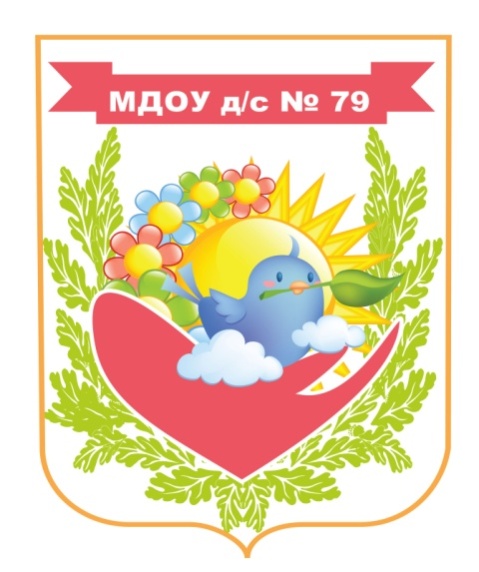 П Р О Г Р А М М А«ВеДуша»по развитию конструктивной деятельности и технического творчества дошкольников через LEGO - конструирование и робототехнику.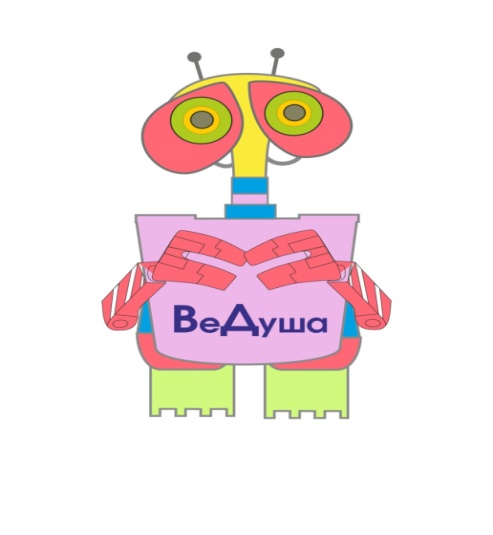 Сочи, 2016г.1.Пояснительная запискаРазвитие новых технологий повлёкло за собой потребность общества в людях, способных нестандартно решать новые проблемы, вносить новое содержание во все аспекты деятельности. Современные дети живут в эпоху активной информатизации, компьютеризации и роботостроения, в условиях быстро меняющейся жизни человеку требуются не только владение определённым багажом знаний, но, в первую очередь, умения добывать эти знания самому, оперировать ими, мыслить самостоятельно и творчески, уметь трансформировать и адаптировать имеющийся опыт к быстро меняющимся условиям. Совершенствование образовательного процесса в условиях обновления дошкольного образования идёт по многим направлениям, затрагивая главным образом формирование индивидуальных качеств дошкольника. На современном этапе дошкольного образования акцент ставится не на формирование знаний, умений и навыков, а переносится на развитие психических процессов и личностных качеств ребёнка, таких, как любознательность, целеустремленность, самостоятельность, ответственность, креативность, обеспечивающих социальную успешность и способствующих формированию интеллектуальной творческой личности, которая характеризуется:умением принимать решения и достигать требуемого результата в нестандартных проблемных ситуациях; умением самостоятельно восполнять недостаток знаний и информации; владением информационными технологиями; умением самостоятельно учиться на протяжении жизни, работать в команде на общий результат; умением отстаивать свою точку зрения, обосновывая её, вести дискуссию таким образом, чтобы она приводила к новому пониманию проблемы.На сегодняшний день существует актуальная проблема повышения познавательной мотивации и интеллектуального развития дошкольников через познавательную, конструктивную деятельности и техническое творчество, посредством легоконструирования и робототехники, которую необходимо решать на всех ступенях образования, в рамках организации взаимодействия на сетевой основе с образовательными учреждениями города. В период дошкольного детства формируются способности к начальным формам обобщения, умозаключения, абстракции. Ценность нашей программы заключается в том, что практически, через непосредственную деятельность, обнаруживаются скрытые стороны объекта или явления; развиваются способности ребёнка к определению проблемы, аналитическим операциям и возможностям самостоятельного выбора путей её решения. Лего-технология интересна тем, что, строясь на интегративных принципах, она позволяет обеспечить единство воспитательных, развивающих и обучающих целей и задач процесса образования дошкольников. Лего-конструирование - это не только практическая творческая деятельность, но и развитие умственных способностей, которое проявляется в других видах деятельности: речевой, игровой, изобразительной. Это также воспитание социально активной личности с высокой степенью свободы мышления, развитие самостоятельности, способности детей решать любые задачи творчески. Лего-технология, бесспорно, претендует называться интерактивной педагогической технологией, так как стимулирует познавательную деятельность дошкольников.Идея сделать лего-конструирование процессом направляемым, а не спонтанным, возникла с принятием ФГОС., т. к. изучив запросы современного общества к формируемой личности с первой ступени дошкольного образования, мы задумались об актуальности использования в образовательном процессе технологии образовательного лего-конструирования и робототехники. Посредством использования лего-конструкторов мы решаем образовательные задачи реализуемой в детском саду в соответствии с общеобразовательной программой ДОО, как в инвариантной, так и в вариативной части, формируемой участниками образовательного процесса, т.к. программа позволяет оптимально сочетать базисное содержание образования и приоритетные направления в работе ДОО. Леготехнологию мы внедрили в образовательный процесс и удачно интегрировали с другими  образовательными областями: «Познавательной», «Речевой», «Социально - коммуникативной», «Художественно - эстетической», «Физической». В процессе лего-конструирования дошкольники развивают математические способности, пересчитывая детали, блоки, крепления, вычисляя необходимое количество деталей, их форму, цвет , длину. Дети знакомятся с такими пространственными показателями, как симметричность и асимметричность, ориентировкой в пространстве. Кроме этого, конструирование тесно связано с сенсорным и интеллектуальным развитием ребенка: совершенствуется острота зрения, восприятие цвета, формы, размера, успешно развиваются мыслительные процессы (анализ, синтез, классификация).Лего-конструирование развивает и коммуникативные навыки, активизируя мыслительно-речевую деятельность дошкольников. Старшие дошкольники с удовольствием рассказывают о своих постройках, проговаривают последовательность своих действий, оценивают ту или иную конструктивную ситуацию. Они выполняют задания, требующие активизации мыслительной деятельности, например, сделать постройку по технологической карте или придумать самостоятельно. Речевые ситуации, возникающие в процессе создания построек и игр с ними, способствуют развитию речи детей, которая служит одним из важнейших средств активной деятельности человека, а для будущего школьника является залогом успешного обучения в школе. Решаются многие задачи обучения: расширяется словарный запас, развиваются коммуникативные навыки, совершенствуется умение обобщать и делать выводы.На наш взгляд, одна из основных возможностей в легоконструировании – научить детей эффективно работать вместе. Сегодня совместное освоение знаний и развитие умений, интерактивный характер взаимодействия востребованы как никогда раньше. При групповой деятельности дети могут не просто общаться, но и обмениваться советами о способах крепления, деталями или даже объединять свои модели для создания более масштабной конструкции. Важно организовывать условия, при которых участники совместной деятельности могли бы решать возникающие проблемы, общаясь и советуясь друг с другом, а также учиться на своих ошибках. При этом у дошкольников развиваются социальные навыки: самостоятельность, инициативность, ответственность, взаимопонимание, необходимые при взаимодействии с другими детьми.Занимаясь лего-конструированием во время совместной образовательной деятельности течение дня, дети приобретают навыки культуры труда: учатся соблюдать порядок на рабочем месте, распределять время и силы при изготовлении моделей (для каждого занятия определена своя тема) и, следовательно, планировать деятельность.В непринуждённой игре дети легко и всестороннее развиваются, у них вырабатывается познавательный интерес, креативность, наблюдательность, что способствует формированию творческой личности.2.Концептуальные основы программыВ программе представлен опыт системной работы по развитию познавательной и конструктивной деятельности, технического творчества дошкольников 3-7 лет посредством использования легоконстуирования и робототехники. Концептуальные подходы программыДеятельностный подход – это подход, в центре которого стоит деятельность ребенка (ребенок получает знания не в готовом виде, а добывает их сам в процессе деятельности). Данный подход также предполагает различный спектр и смену используемых методов, приемов обучения и развития (метод графического моделирования, метод сравнения, приемы составления построек по схеме, строительство на основе модели, приемы фантазирования, мн.др.); рассмотрен в виде вектора последовательности: «цель-мотив-задача-средство-действие-операция-результат-оценка-прогноз-последействие». Акмеологический подход – установка и стремление всех участников образовательного процесса в контексте «дети – родитель - педагог» к общему успеху (А. Асмолов).Гуманный подход – признание достоинства, свободы личности, терпимость к мнению другого.Психолого-педагогические принципыпроблемность — реализуемая как постановка научно-творческой задачи, имеющая, может быть не одно возможное решение; наглядность, объективно вытекающая из самой сути занятий по робототехнике: чертежи, схемы, реальные механизмы и конструкции; активность и сознательность обучающихся в процессе обучения — обеспечивающаяся самостоятельным переводом теоретических знаний в готовый технический продукт – конструирование постройки, модель робота;доступность— как вариативность в выборе уровня сложности решаемой технической задачи; прочность обучения и его цикличность, проявляющаяся в проверке достигнутого на каждом последующем этапе конструктивной деятельности и технического творчества;единство образовательных, развивающих и воспитательных функций обучения, реализующихся через коллективный интеллектуальный труд, общение с педагогами и поддержка родителей.учет возрастных и индивидуальных особенностей детей. Основная идея программы заключается в развитии творческого мышления у детей, ориентации в реальном мире, пространстве и времени в процессе игры, обучении и экспериментировании в совместной и самостоятельной деятельности по индивидуальному маршруту. Данная идея реализуется через:- внедрение образовательного лего-конструирования в непосредственную образовательную деятельность, совместно-самостоятельную образовательную деятельность, в режимных моментах, в самостоятельной деятельности в течение дня;- организация развивающего пространства способствующего конструктивной деятельности с различными видами лего-конструкторов в самостоятельной деятельности в течение дня;- кружковая работа в данном направлении, нацеленная на развитие интеллектуального потенциала посредством развития конструктивной деятельности и технического творчества;В основу программы положены следующие положения:использование лего - конструктора является великолепным средством для интеллектуального развития дошкольников, обеспечивающее интеграцию различных видов детской деятельности (игровая, коммуникативная, познавательная, конструктивная, речевая, двигательная), основой образовательной деятельности с использованием лего-технологии является игра – ведущий вид детской деятельности. Лего – позволяет учиться, играя и обучаться в игре.использование лего-технологии в ДОО позволяет поднять на более высокий уровень развитие познавательной активности дошкольников, а это – одна из составляющих успешности их дальнейшего обучения в школе.лего-технология - средство развивающего обучения, стимулирует познавательную деятельность дошкольников, способствует воспитанию социально активной личности с высокой степенью свободы мышления, развития самостоятельности, целеустремленности, способности решать любые задачи творчески. Структура программыВ программе определены основные компоненты  в работе педагога и деятельности ребёнка представленные следующей технологической цепочкой действий: мотив - деятельность – рефлексия, направленные на разработку, внедрение и реализацию развивающей лего-технологии.Для выстраивания определённой системы работы по организации взаимодействия педагога и ребёнка, нами был определён организационно-методический инструментарий педагогического процесса:технологии;требования;виды мотивации при подготовке;методы и приёмы.Технологии.В основу работы по лего-конструированию и робототехнике нами положены: технология личностно - ориентированного взаимодействия педагога и ребёнка и проблемно-диалогическая технология.Из технологии личностно-ориентированного взаимодействия мы взяли следующие её составляющие:взаимодействие педагога с детьми, создание ситуации успеха (продуктивная деятельность детей при конструировании частей общей постройки); использование ситуативной познавательной беседы, которая предполагает партнерские отношения между педагогом и детьми, построенными на сотрудничестве и сотворчестве; открытое доверительное отношение к каждому ребенку, создание  комфортных  условий в увлекательной деятельности;осуществление индивидуального подхода к детям с целью помочь освоить доступный возрасту социальный опыт.В результате каждый ребёнок был включен в содержательную деятельность, способствующую реализации общей цели, развитию любознательности, познавательных, речевых, творческих способностей детей, а также развитию таких личностных качеств как активность и самостоятельность.Из проблемно-диалогической технологии, в основе которой лежит самостоятельное и с помощью взрослого открытие новых знаний и умений, обеспечение творческого усвоения знаний детьми посредством специально организованной конструктивной деятельности, использовались следующие составляющие данной технологии:создание познавательно-игровой мотивации;открытие в беседе-диалоге нового знания (закрепление знаний);развивающие задания: творческая деятельность детей с выходом на конкретный продукт;Далее нами были определены требования к подготовке и проведению конструктивной деятельности. Требования:Логика построения совместно-самостоятельной деятельности во всех группах ДОО, единая линия содержания.Мотивация и активизация познавательной, конструктивной деятельности детей.Установление интегративных связей.Связь с жизнью и личным опытом каждого ребенка. Системность.Управляемость.Эффективность.Воспроизводимость.Виды мотивации при подготовке: социальная - создание ситуации успеха, использование похвалы, поощрения, права ребенка на ошибку;содержательная - формирование опыта коллективной и творческой деятельности, организация индивидуальной работы с детьми, создание проблемной ситуации;прагматическая - усиление внимания детей к данному виду деятельности, развитие познавательного интереса.Методы и приёмы.Методы повышения познавательной активности:• Элементарный анализ (установление причинно-следственных связей).• Сравнение.• Метод моделирования и конструирования.• Метод вопросов.• Метод повторения.• Решение логических задач.Методы обучения и развития творчества: • Эмоциональная насыщенность окружения.• Мотивирование детской деятельности.• Исследование предметов и явлений.• Прогнозирование • Игровые методы и приемы.• Проблемные ситуации и задачи.• Неясные знания (догадки).• Предположения (гипотезы). Эффективность обучения зависит и от организации конструктивной деятельности, проводимой с применением следующих методов: Объяснительно-иллюстративный- предъявление информации различными способами (объяснение, рассказ, беседа, инструктаж, демонстрация, работа с технологическими картами и др.);Эвристический - метод творческой деятельности (создание творческих моделей и т.д.);Проблемный - постановка проблемы и самостоятельный поиск её решения детьми;Программированный - набор операций, которые необходимо выполнить в ходе выполнения практических работ (форма: компьютерный практикум, проектная деятельность);Репродуктивный - воспроизводство знаний и способов деятельности (форма: собирание моделей и конструкций по образцу, беседа, упражнения по аналогу);Частично - поисковый - решение проблемных задач с помощью педагога;Поисковый– самостоятельное решение проблем;Метод проблемного изложения - постановка проблемы педагогом, решение ее самим педагогом, соучастие ребёнка при решении. Метод проектов - технология организации образовательных ситуаций, в которых ребёнок ставит и решает собственные задачи, и технология сопровождения самостоятельной деятельности детей.В ходе конструктивной деятельности все образовательные области связываются друг с другом: играя с конструктором ребёнок развивает мелкую моторику;читая схемы, технологические карты у ребёнка развивается пространственное мышление, воображение;познавая, рассказывает о том, что узнал; взаимодействует со сверстниками и взрослыми в процессе конструирования и обсуждений. Так, взаимопроникновение и взаимосвязь образовательных областей обеспечивают формирование у ребенка целостной картины окружающего мира.Данная программа может быть адресована воспитателям и  специалистам ДОО, руководителям, заместителям руководителей,  слушателям курсов повышения квалификации педагогических работников и др.3.Методическое обеспечение программы3.1Задачи, определяющие содержание работы 3.2 Основные требования к уровню подготовки детейПРОСТРАНСТВЕННЫЕ ПОСТРОЙКИВоспроизведение известных уже способов крепления:  горизонтально (приложение), вертикально (наложение), комбинированно. Боковое крепление. Умение разбираться в сочетании цветов реального предмета и при конструировании, в том числе для обозначения цветом функциональных частей постройки (фундамент дома, клюв птицы и др.). Умение расчленять целое  на части  в  реальном  предмете  и  в  деталях конструктора. Знание пространственных ориентировок: короткий - длинный, широкий - узкий, высокий – низкий, умение заменять одни детали другими. Умение определять переднюю  и боковую  стороны  постройки.Уметь выбирать подходящий материал. Уметь следовать инструкции. Владеть простейшими навыками  сортировки и классификации.Умение правильно  называть  и  выговаривать детали  конструктора. Знакомство с новыми словами познавательного характера. Уметь владеть выразительными средствами языка. Восприятие речи (умение слушать). Пополнение словарного запаса технического словаря.Отдельные факты из истории конструктора ЛЕГО.Формирование потребности наблюдения за окружающим. Умение сопоставлять свои постройки с реальными объектами. Знание и выполнение  правил ТБ, соблюдение правил санитарно-гигеенических норм. Навык  доброжелательности, сдержанности в  игре.Умение вступать в игру с правилами.Умение соблюдать пропорциональность, устойчивость строений. Узнавание 3-мерных величин. Понятие  о плоских и объемных фигурах, замкнутости пространства.Совершенствование навыков крепления кубиков и элементов конструктора. Умение видеть и анализировать конструкции реальной жизни и образцы. Навыки анализа конструкции с целью выделения структурных особенностей, частей постройки - основные и дополнительные. Соотношение элементов постройки с их графическими заменителями. Умение изображать на бумаге основные строительные детали (полукуб,  кирпичик,  брусок,  овал) "на глаз" или путем наложения. Умение читать схемы. Представление о протяженности  предметов по длине, высоте, (дальше - ближе, выше - ниже, уже - шире) и сравнивание предметов по пространственным признакам. Выполнение правила чередования элементов конструктора, воплощение фантастических проектов. Умение работать с мелким материалом. Уметь сравнивать и воспроизводить по памяти, определять последовательность действий.Совершенствование орфоэпических навыков: произношение звуков языка, соответственно возрастным нормам, в т.ч. сонорных, регулирование высоты голоса, интонационное ударение. Формирование правильных грамматических форм, предложно-падежных сочетаний, конструкций простых предложений. Умение вступать в диалог, поддерживать беседу.Использование в речи комментирования конструктивных действий, в т.ч. последовательность этапов конструктивного замысла. Проговаривание слов общественно-социальной лексики по темам занятий.Понимание элементарных причинно - следственных связей. Совершенствование планирования игровых действий в паре между сверстниками и педагогом, установления ролевых связей в определенном сюжете. Умение осуществлять игровые действия в индивидуальной игре: последовательное исполнение нескольких ролей.ТЕМАТИЧЕСКИЕ ПОСТРОЙКИУсвоение сенсорных эталонов в качестве единиц измерения при оценке свойств вещей.  Формирование способности сравнивать предметы по одному или нескольким признакам, устанавливать их тождественность или различие.Умение конструировать по образцу разных вариантов (частичный, расчлененный). Анализ взаимного расположения предметов образца или рисунка. Формирование умений соразмерять постройки с игрушками, соотносить связи между функциями частей постройки и  целесообразностью организации  в пространстве. Практическое применение понятий пространственного ориентирования (сзади, спереди, сбоку, слева, ближе, дальше). Умение изобразить на бумаге композицию и составлять реальную конструкцию по этой технологической карте. Умение "читать" схему. Сооружать конструкции с подвижными соединениями, простых, первых механизмов. Конструируя и добиваясь того, чтобы созданное собственными руками работало, испытывая собственные конструкции.Последовательное рассказывание сюжета игры. Использование элементов описания игрушки, животного; сюжетов реальных событий быта в игре. Различение краткой и развернутой речи. Использование средств художественной выразительности: красочных прилагательных, сравнений. Умение выражать свои мысли по средствам технического словаря (устойчивость, вращательное движение, ось вращения и.т.д.)Понимание и использование навыков вступления в общение с детьми, взрослыми, незнакомыми людьми. Элементы вежливости: приветствие, прощание, благодарение, уважительное обращение к старшим.Совершенствование умений осуществлять игровые действия в паре, группе. Начальные умения создавать в сюжете образы воображения с опорой на признаки реальности. Совершенствование умения в сюжетно-ролевой игре  обозначать свою роль, менять и вновь обозначать ее для партнеров в процессе изменения сюжета. Активизирование ролевого диалога.Начальные умения ролевого взаимодействия со сверстником: определение своей роли, умение менять ролевое поведение в ответ на изменившуюся роль партнера. Умение вербально обозначать момент смены роли для партнера. Умение разрабатывать стратегию, приходить на помощь, обмениваться идеямиОБОБЩЕНИЕИспользование сенсорных и конструктивных умений, навыков моделирования для выполнения практических задач на конкурсах и праздниках. Использование орфоэпических и грамматических норм в нестандартных ситуациях импровизирования: сюжетный рассказ или описание; телефонный разговор; коллективное письмо. Знание и называние тематических общественно-бытовых учреждений, видов транспорта; элементов интерьера, освоенных на данном  уровне. Умение мыслить, логически размышлять, воплощать свои идеи в конкретных конструкциях.3.3. Перспективное планирование по группам(Представлено в отдельно разработанном пособии по перспективному планированию работы по Лего-конструированию и робототехнике во всех возрастных группа МДОУ №79).3.4 Конспекты непосредственно - образовательной деятельности поЛего-конструированию через интеграцию всех образовательных областейВТОРАЯ МЛАДШАЯ ГРУППАС Е Н Т Я Б Р ЬТема: «Яблоки для ёжика»Задачи:Осваивать умение конструировать яблоки по технологической карте.Продолжать знакомить с деталями конструктора лего - Дупло.Знакомить детей с различными способами скрепления деталей лего.Развивать мелкую моторику рук, различие цветов, воображение.Развивать умение детей находить решение в игровых ситуациях.Формировать знания детей о готовности животных к зиме.Воспитывать любовь и бережное отношение к природе.Интеграция образовательных областей: познавательное, речевое, социальное - коммуникативное, художественно-эстетическое развитие.Приоритетная образовательная деятельность: конструктивная.Планируемые результаты: Умеют соединять детали: плотно друг к другу, всей деталью, частью поверхности детали.Различают цвета при использовании деталей разного цвета, их компоновка.Умение строить по образцу.Овладели элементарными представлениями о диких животных, чем питаются животные (ежик) осенью, как готовятся к зиме.Методы и приемы: игровой, метод вопросов, метод повторения, сравнение, беседы, репродуктивный, объяснительно-иллюстративный. Предварительная работа:Рассматривание иллюстраций фруктов.Работа с моделями по изготовлению яблок.Рассматривание свежих яблок, проба на вкус.Пальчиковая игра «Ежик маленький замерз».Заучивание стихов - потешек про ежика.Знакомство с Ведушей и Лего – конструкторомОборудование:Игрушка Ёжик «Би-ба-бо», муляж яблока, конструктор Лего - Дупло на каждого ребенка (красные и зеленые кирпичики), технологическая карта яблока в готовом виде.Организация НОД.Дети стоят на ковре вокруг воспитателя.Воспитатель: Ребята, посмотрите, кто к нам пришел! (ёжик).Ёжик: Здравствуйте, ребята! Скоро наступят холода и мы, животные леса, будем готовиться к зиме: птицы улетят в тёплые края, зайцы поменяют свои шубки, а белки уже запаслись орехами и грибами. А вот я не успел… Останусь голодным.Воспитатель: Не грусти, Ёжик, мы с ребятам тебе поможем! Давайте подумаем вместе, как можно помочь Ёжику? (угостить, накормить).Воспитатель: Как вы думаете, чем мы можем угостить Ёжика? Выслушав ответы детей, воспитатель предлагает на выбор муляжи яблока и конфеты, которые кладет в два цветных обруча на полу.Воспитатель: Дети, встаньте в тот обруч, в котором находится подходящая пища для Ёжика.Дети встают в обручи по выбору.Воспитатель: Конечно, Ёжик любит яблоки! Но одного яблока ему мало, ведь зима длинная. Сколько нужно яблок Ёжику? (много).Воспитатель: А давайте соберем яблочки для Ёжика. И у каждого из вас будет возможность его угостить лично.Воспитатель подводит детей к столам, на которых стоит разложенный в тарелочки конструктор.Воспитатель: Давайте посмотрим в тарелки. Что там лежит? (лего – конструктор).Воспитатель: Собирать мы будем из Лего – конструктора.Дети вместе с воспитателем обследуют сколько красных, сколько зеленых кирпичиков лежит в каждой тарелке. Далее, воспитатель показывает технологическую карту построенного яблока.Воспитатель: Дети, посмотрите на нашу подсказку. Какого цвета будут наши яблочки? (красного).Воспитатель: А листик у яблочка? (зеленого).Воспитатель: А теперь присядем за столы и вместе соберем наши яблочки. Первым мы возьмем полукруглый красный кирпичик. Теперь берем второй такой же кирпичик. Попробуем соединить их вместе. На что стало похоже? (на солнышко, яблочко, мячик).Воспитатель: Хорошо. А чего не хватает у нашего яблочка? (листочка).Воспитатель: Какого цвета будет листочек? (зеленого).Воспитатель: Возьмите из тарелочки кирпичик зеленого цвета. Где растет листочек на яблочке: вверху или внизу? (вверху).Воспитатель: Давайте прикрепим наш кирпичик сверху яблочка. Сколько получилось листочков? Один или много? (один).Воспитатель: Молодцы, ребята! Справились с работой дружно. Ёжик, посмотри, какие яблоки получились у ребят. Мы дарим их тебе, и теперь ты не останешься голодным перед долгой зимней спячкой.Ёжик: Спасибо, ребята! Таких вкусных и красивых яблок у меня еще не было. До свидания!Дети поочередно складывают свои яблоки в корзинку к Ёжику. Технологическая карта (Приложение 1).О К Т Я Б Р Ь Тема: «Самолёт»Задачи: Познакомить с деталями конструктора лего - Дупло Осваивать умение называть детали конструкторов, различать их по форме, цвету,  размеру.Знакомить детей с различными способами скрепления деталей лего.Формировать умение детей работать по образцу.Развивать умение детей находить решение в игровых ситуациях.Развивать мелкую моторику рук.Расширять и обогащать словарь детей. Развивать умение использовать эталоны обозначения свойства и качества предмета (цвета, формы, размера) Интеграция образовательных областей: познавательное, речевое, социальное - коммуникативное, художественно-эстетическое развитие.Приоритетная образовательная деятельность: конструктивная.Планируемые результаты: умение соединять детали: плотно друг к другу, всей деталью, частью поверхности детали.Распознание цвета при использовании деталей разного цвета, их компоновка.Освоение умения строить по образцу.Овладение элементарными представлениями о видах транспорта: водном, наземном, воздушном.Методы и приемы: игровой, метод вопросов, метод повторения, сравнение, беседы, репродуктивный, объяснительно-иллюстративный. Предварительная работа:Наблюдение за транспортом на прогулке.Работа с моделями «Виды транспорта».Рассматривание иллюстраций самолетов.Беседа о самолетах.Подвижная игра «Самолеты».Чтение стихотворения И.Токмакова «Поиграем!».Конструирование из Лего конструктора по образцу. Оборудование: Игрушка самолёт, картинка с изображением самолета, технологическая карта с изображением готовой постройки, конструктор «гигантский набор Лего-дупло», игрушка Чебурашка, коробка – подарок.Организация НОД.Воспитатель – ребята, Чебурашка лесных зверей позвал на день рождения. Давайте послушаем, кто на чём уехал? Ехали медведи
На велосипеде,А за ними кот
Задом наперед.А за ним комарики
На воздушном шарике.Львы в автомобиле,Зайчики в трамвайчике.Волк уплыл на корабле,А лисичка в поезде.Воспитатель: ребята звери уехали, а подарки забыли, вот они лежат. Что же делать? (надо помочь, доставить подарки).Воспитатель  но как? На чем?Дети предлагают разные ответы, называя различные виды транспорта: машина, поезд и т.д. Воспитатель отвечает им словами из текста ранее зачитанного стихотворения. Например: На машине уже уехали львы. Нет машины. А на поезде уехала лиса, на корабле уже уплыл волк. И т.д. Подводит к ответу – самолет. Если дети затрудняются ответить, или после правильно названного ответа воспитатель выставляет на мольберт картинку с изображением самолета и технологическую карту с готовой постройкой, сопровождая свои действия чтением стихотворения А.Барто «Самолет».Воспитатель: Самолёт построим сами                         Понесёмся над лесами                          Понесёмся над лесами                          А потом поедем к маме.Воспитатель: давайте его рассмотрим. У самолета есть крылья, хвост, кабина. Управляет самолетом – пилот. Воспитатель: из чего нам его сделать? (из конструктора Лего).Дети выполняют конструирование по показу воспитателя.Воспитатель: смотрите, как делаю я и повторяйте за мной. Сначала возьмем самый большой кирпичик с колесами. На него сверху закреплю два кирпичика поменьше (2х4).Теперь делаем крылья нашему самолету. Для этого берем два таких же кирпичика (2х4) и закрепляем посередине (по центру) самолета. Одно крыло смотрит вправо, а другое влево. Теперь делаем отсек для подарка в хвосте самолета. Берем еще два таких же  кирпичика и крепим по центру, только в конце самолета. А теперь самым маленьким кубиком (2х2) закрываем шов на хвосте самолета.Чего не хватает у нашего самолета?Дети: Кабины и пилота.Воспитатель: правильно, без пилота самолет даже не взлетит. Будем строить кабину. Для этого возьмем маленький кирпичик (2х2) с округлым краем и прикрепим в передней части самолета. Кабина готова. Посадим в нее наших пилотов и отправим в полет наши самолеты с подарками!Молодцы, ребята! Какие красивые самолеты у вас получились.Рефлексия:Обыгрывание построек через подвижную игру.Воспитатель: завели моторы! Полетели наши самолеты к Чебурашке!П/И: «Самолеты».Технологическая карта (Приложение 2).Н О Я Б Р ЬТема: «Верблюд» Задачи:Познакомить с деталями конструктора лего - Дупло Осваивать умение называть детали конструкторов, различать их по форме, цвету,  размеру.Знакомить детей с различными способами скрепления деталей лего.Формировать умение детей работать по образцу.Развивать умение детей находить решение в игровых ситуациях.Расширять и обогащать словарь детей.Воспитывающая: заботливое отношение к окружающим, желание оказывать помощь в трудную минуту.Интеграция образовательных областей: познавательное, речевое, социальное - коммуникативное, художественно-эстетическое развитие.Приоритетная образовательная деятельность: конструирование.Планируемый результат: освоение умения соединять детали в определённой последовательности по образцу.Распознание цвета при использовании деталей разного цвета.Овладение элементарными представлениями о животном пустыни - верблюде.Методы и приемы: игровой, метод вопросов, метод повторения, сравнение, беседы, репродуктивный, объяснительно-иллюстративный. Предварительная работа:  рассматривание картинок с изображением животных;собирание пазл-картинок с изображением животных жарких стран; собирание разрезных картинок с изображением животных;  чтение стихотворения Э. Мошковская «Зоопарк». Оборудование: ВеДуша, индивидуальные наборы с деталями конструктора – «Гигантский набор лего - дупло», образец постройки для детей, картинка с изображением верблюда, технологическая карта с изображением готовой постройки.Организация НОДВоспитатель: ребята, у нас сегодня гости. Посмотрите, кто это к нам пришел? (ВеДуша).ВеДуша: здравствуйте, дети. Я только что возвратился из удивительного путешествия по пустыне и хочу поделиться с вами своими впечатлениями. Мы с друзьями путешествовали на верблюдах, но вдруг началась буря, и мы потеряли своих верблюдов. Остался один, который и доставил меня к вам. Надо спасать моих друзей! Им нужны новые верблюды.Воспитатель: поможем ВеДуше, ребята? (поможем).Воспитатель выставляет на мольберт картинку с изображением верблюда и технологическую карту с готовой постройкой. Сопровождает действия стихотворением, обращая внимание детей на характерные особенности верблюда.Воспитатель:У верблюда есть горбы,А в горбах запас воды.Чтоб наполнились горбы,Выпьет литров 100 воды!Он потом неделю можетНичего совсем не питьИ навьюченный тюкамиПо пустыне груз тащить.Чтобы наш ВеДуша мог с друзьями передвигаться по волшебной пустыне давайте построим верблюдов.Воспитатель: проходите ребята за столы. Посмотрите, какие коробочки.  А что же тут внутри?Дети: Детали конструктора лего - Дупло. Воспитатель: из этих деталей мы будем строить наших животных. Садитесь поудобнее и будем начинать. Сначала возьмем самый маленький кирпичик (2х2) оранжевого цвета. Теперь еще один такой же кирпичик (2х2) только желтого цвета и ставим сверху. Вот мы соединили наши кирпичики, наложили друг на друга и получилась нога верблюда. Теперь сделаем вторую ногу также. Только поставим два желтых кирпичика друг на друга и на оранжевый сверху. И вот уже у нас две ноги получилось. Одна длиннее, другая – короче.Дальше, берем желтый кирпичик побольше (2х8) и крепим третьим по счету на короткую ногу так, чтобы часть с четырьмя кнопками выступала с одной стороны. А на ногу по длиннее, крепим сверху большой желтый кирпичик посередине. Вот теперь нам нужно соединить эти две ноги так, чтобы получилось туловище верблюда.Посмотрите, куда я поставлю следующий кубик (2х2) и поставьте также. Воспитатель: что осталось сделать нам? (голову).Воспитатель: голова у верблюдов вытянутая, большая. Нам понадобится большой кирпичик (2х8) и прикрепим мы его также на большой кирпичик, отступив от маленького кирпичика одну кнопочку. Чтобы верблюд видел дорогу, ему понадобятся… (глазки).Воспитатель: правильно. И у вас в коробочках как раз остался один кирпичик с глазками. Попробуйте установить его самостоятельно.Воспитатель помогает детям, испытывающим затруднения.Воспитатель: молодцы ребята! Все вы справились с заданием.  Посмотрите, сколько верблюдов у нас получилось – целый караван - много. Теперь Ведуша со своими друзьями будет свободно ездить по пустыне.  Верблюды по пустыне ходят не по одному, а караванами, похожими на поезд.Дети выстраивают свои постройки друг за другом. Обыгрывают.Рефлексия.Воспитатель: давайте теперь мы превратимся сейчас в маленьких верблюдиков и представим себя караваном.Дети кладут руки друг другу на плечи со спины и под музыку имитируют движения «каравана» вместе с Ведушей. ВеДуша: наше путешествие было увлекательным, вы потрудились на славу. Ну, что ж, а мне пора возвращаться! Технологическая карта (Приложение 3).Д Е К А Б Р ЬТема: «Ёлочка»Задачи:формировать умение детей  работать по показу;развивать умение работать находить решение в игровых ситуациях;развивать воображение и глазомер;расширять и обогащать словарь детей, закреплять навык выражать свои мысли предложениями;Интеграция образовательных областей: познавательное, речевое, социальное - коммуникативное, художественно-эстетическое развитие.Приоритетная образовательная деятельность: конструктивная.Планируемые результаты:  умение соединять детали: плотно друг к другу, всей деталью, частью поверхности детали;распознание цвета при использовании деталей разного цвета, их компоновка;умение строить по образцу;овладение элементарными представлениями о строении дерева (ствол, ветки).Методы и приемы: игровой, метод вопросов, метод повторения, сравнение, беседы, репродуктивный, объяснительно-иллюстративный. Предварительная работа:Работа по образцу.Наблюдение за деревьями на прогулке.Прогулка с родителями в парк.Рассматривание иллюстраций с изображением леса.Игра «Зайка беленький сидит».Оборудование:Посылка, письмо от Деда Мороза, технологическая карта постройки елочки, гигантский набор лего- Дупло (коричневые кирпичики – 2 шт, зеленые кирпичики – 6шт., на каждого ребенка); зайчата из бумаги по количеству детей.Организация НОДВоспитатель: ребята, посмотрите, что я нашла сегодня перед дверью нашей группы. Что это? (Посылка).Воспитатель: а от кого она и кому? Сейчас посмотрим… Посылка подписана: «Ребятам д/с № 79 от Деда Мороза» Очень интересно. Давайте заглянем, что там внутри. Открывается посылка, а в ней листок – письмо. Воспитатель читает детям задание:«Здравствуйте ребята! Мне очень, нужна ваша помощь. Вы зайчат моих спасите, от злого волка защитите».Воспитатель: где могут спрятаться зайчики от волка зимой?Дети: За деревом, под кустом.Воспитатель: а зимой деревья и кусты без листочков и зайчат будет видно.Если дети затрудняются дать нужный ответ «ёлочка», то воспитатель предлагает заглянуть в посылку. В посылке, в прозрачных пакетиках, рассортированы нужные для постройки «ёлочки» детали Лего.Воспитатель: смотрите, тут Лего-кирпичики зеленого цвета.  А что у нас зимой и летом в лесу зеленым цветом?Дети: Ёлочка!Воспитатель: правильно! (выставляет на мольберт картинку с изображением елочки)Воспитатель: будут зеленые веточки елки. А, на чём держаться ветки?Дети:  На стволе.Исследуют содержимое пакетиков и пересыпают в тарелочки.Воспитатель: Какого цвета тут еще есть кирпичики?Дети: Коричневого.Воспитатель: Правильно, из них можно сделать ствол. Сколько кирпичиков?Дети: Два.Воспитатель: Вот с них и начнем строить наши елочки. Дед Мороз положил для нас подсказку в посылку – технологическую карту – изображение готовой елочки из лего - конструктора (выставляет также на мольберт) А как вы думаете, почему мы выбрали елочки для того, чтобы спрятать зайчиков от волка?Дети: Потому что елка пушистая, зайчиков не будет видно и волк их не найдет.Воспитатель: Возьмем два коричневых маленьких (2х2) кирпичика и поставим их друг на друга.Дети выполняют действия по показу воспитателя.  Воспитатель: Что мы с вами сделали сейчас?Дети: Ствол.Воспитатель: А длинные ветки, из каких кирпичиков мы сделаем? Дети: Из зеленых кирпичиков.Воспитатель: Но они у нас все разного размера. Посмотрите на картинку ёлочки. Внизу какие ветки растут – длинные или короткие?Дети: Длинные.Воспитатель: Значит сначала возьмем какие кирпичики – большие или маленькие?Дети: Большие.Воспитатель: Возьмем два больших зеленых кирпичика (2х8) и закрепим их на стволе так, чтобы они соединились посередине ствола. Вот, нижние ветки готовы. Следующие должны быть покороче. Давайте посмотрим в нашу подсказку(в  технологической карту). Отсчитает на одной из веточек нашей постройки одну кнопочку и установим еще один большой зеленый кирпичик. На другой веточке тоже должны остаться свободные кнопочки с краю. Подумайте, какой кирпичик нужно установить сюда?Дети путем приложения (наложения) выбирают подходящий кирпичик (2х2).Воспитатель: Правильно, ребята. Этот кирпичик уже очень хорошо нам знаком и мы знаем, что у него с каждой стороны по две кнопочки – две и  две, а правильно он называется – два на два. Теперь будем его называть – кирпичик 2х2 .Дети по образцу воспитателя устанавливают второй ряд зеленых кирпичиков. Вместе с воспитателем проговаривают последовательность своих действий и  название маленького кирпичика – 2х2.Воспитатель: Давайте вместе подумаем, каким будет следующий кирпичик? Но его нужно установить так, чтобы по бокам осталось по одной свободной кнопочке.Дети путем приложения (наложения) выбирают подходящий кирпичик (2х8).Воспитатель: А теперь еще один кирпичик установим сверху так. Чтобы остались пустые кнопочки по бокам.Дети аналогичным способом выбирают нужный кирпичик 2х2 и устанавливают его самостоятельно.Воспитатель: какие замечательные ёлочки у вас получились.  Молодцы, ребята, справились с заданием. Ой, тише, а кто это там шевелится?. Пойдите, ребята, посмотрите, кто это там в посылке… (Зайчата (бумажные).Давайте спрячем их под ваши ёлочки.Дети выходят и берут зайчат и прячут их под свои ёлочки.Воспитатель: теперь волк их не найдет под елочками. (Обыгрывание построек).Технологическая карта (Приложение 4).Я Н В А Р ЬТема: «Друзья для ВеДуши».Задачи: формировать умение конструировать по образцу;  развивать умение детей находить решение в игровых ситуациях; развивать умение называть детали конструкторов, различать их по форме, цвету,  размеру.-развивать умения пользоваться различными способами скрепления деталей лего. расширять и обогащать словарь детей, закреплять навык выражать свои мысли предложениями;- воспитывать чувство уважения и симпатии друг к другу.Интеграция образовательных областей: познавательное, речевое, социальное и коммуникативное, художественно-эстетическое развитие.Приоритетная образовательная деятельность: конструктивная.Планируемые результаты: навык соединения деталей: плотно друг к другу, всей деталью, частью детали;распознание цвета при использовании деталей разного цвета;навык строительства по образцу;владение элементарными представлениями о человеке, частях его тела, различии между животным и человеком.Методы и приемы: игровой, метод вопросов, метод повторения, сравнение, беседы, объяснительно-иллюстративный. Предварительная работа:-наблюдение за людьми разного возраста;-работа  со схемами;-беседы о человеке, частях его тела;-подвижная игра «Где же наши детки?»-упражнение «Покажи на кукле»-рассматривание иллюстраций «Тело человека»;-дидактические игра», «Кто это?»;-работа по образцу;-чтение загадок;-конструирование из Лего конструктора.Оборудование:технологическая карта конструирования робочеловека, конструктор «Гигантский набор Лего – дупло» (2 коричневых кирпичика 2х4, 2 белых кирпичика 2х2, 2 зеленых кирпичика, 1 зеленый кирпичик 2х6, 2краснах кирпичика 2х4,  1 кирпичик 2х2 красный, 1 кирпичик 2х6 красный,1круглый кирпичик с глазами на каждого ребенка).Организация НОДДети с воспитателем начинают играть в игру «Давайте поздороваемся!» (дети стоят в кругу, передают мяч друг другу, здороваясь и называя имя рядом стоящего ребенка)Раздается стук в дверь. Воспитатель открывает и появляется с ВеДушей в руках.Воспитатель: посмотрите, кто к нам пришел?Дети: ВеДуша!ВеДуша: ой, какие вы молодцы, играете дружно. А у меня в Лего – стране совсем нет друзей, мне не с кем играть…Воспитатель: давайте поможем ВеДуше. Как мы поможем?Дети: Найдем ему друзей, будем дружить с ним сами.Воспитатель: веДуша, а как ты представляешь себе своих друзей? Какими они должны быть?ВеДуша: Я принес вам портрет друга, каким я его представляю. Вот он, посмотрите.ВеДуша выставляет на мольберт технологическую карту с изображением уже готового робочеловечка.Дети: Из Лего.Воспитатель: посмотрите, ВеДуша представляет друга похожего на себя. Значит и друзья ВеДуши должны быть на него похожи. Из чего мы можем собрать друзей ВеДуши?Дети: Лего-конструктор.Воспитатель: не зря я сегодня разложила его по тарелочкам. Давайте посмотрим, что в них. Исследуют содержимое тарелочек.Воспитатель: вавайте сядем вокруг стола все вместе и придвинем тарелочки поближе. Посмотрите на нашу подсказку (технологическую карту) и скажите, какого цвета будут ноги у нашего робочеловека?Дети: Синего.Воспитатель: А сколько ног у него?Дети: Две.Воспитатель: вмотрите, как делаю я и повторяйте за мной. В начале своей работы мы возьмем кирпичик 2х4 – это будет ступня. Дальше берем два кирпичика 2х2 и крепим друг на друга с краю нижнего, как я показываю. Вот и получилась у нас первая нога. Вторую ногу строим точно также. Воспитатель: Какого цвета будет тело нашего робочеловека? Посмотрите на подсказку (технологическую карту)Дети: Красного.Воспитатель: возьмем самый большой красный кирпичик и установим сверху готовых ног так, чтобы ноги оказались по бокам, четко под красным кирпичиком. Чтобы укрепить тело робочеловека, возьмем такую же деталь и прикрепим сверху. Получилось два одинаковых красных больших кирпичика друг на друге. Третий красный кирпичик будет поменьше и установим мы его так, чтобы с двух сторон осталось по одной свободной кнопке.Переходим к конструированию рук. Какого они цвета? Сколько их?Дети: Красного. Две руки.Воспитатель: возьмем такие же два красных кирпичика, как тот, что мы установили в центре сейчас, и прикрепим на пустые кнопки с правой и с левой стороны. Смотрите как делаю я и повторяйте за мной.Чтобы были крепкие руки, у робочеловека должны быть крепкие плечи. Найдите  в тарелочках одинаковые детали с одной округлой стороной. А теперь прикрепим их на руки нашего робота так, чтобы края деталей совпали и были прикреплены плотно друг к другу, всей деталью. Молодцы! Какие могучие плечи получились. Но, кажется, не хватает чего-то.. Осталось пустое место.. Подумайте сами, какой кирпичик нужно туда установить?Дети методом приложения (приставления) подбирают нужную деталь и устанавливают в центре верхнего ряда.Воспитатель: наши робочеловечки почти готовы. Что осталось?Дети: Голова.Воспитатель: но в наших тарелочках осталось две детали. На чем крепится голова?Дети: На шее.Воспитатель: правильно! Возьмем маленький желтый кирпичик 2х2 и установим сверху такого же красного, посередине. У нас получилась шея. Ну а последнюю деталь, с глазками, установите сами.Дети сами устанавливают последнюю деталь по образцу воспитателя.Рефлексия.Воспитатель: глаза – зеркало души! С глазами, наши роботы как будто ожили. А теперь давайте каждый даст имя своему робочеловеку и познакомит с ВеДушей.Дети становятся в круг, воспитатель с ВеДушей в центре и играют в игру «Давайте познакомимся» - дети поочередно представляют своего робочеловека ВеДуше и называют его имя.ВеДуша: спасибо за друзей, ребята! Теперь нам вместе будет также весело, как и вам в детском саду. А сегодня мы еще погостим у вам, можно? Ведь здесь так интересно!Технологическая карта (Приложение 5).Ф Е В Р А Л ЬТема: «Светофор»Задачи: развивать умение называть детали конструкторов, различать их по форме, цвету,  размеру. формировать умение передавать форму объекта средствами конструктора лего, подбирать детали по форме, размеру и устойчивости в соответствии с содержанием. формировать умение детей работать по образцу. развивать умение детей находить решение в игровых ситуациях. развивать внимание при постройке светофора, память; совершенствовать конструктивные умения. воспитывать чувство самосохранения, правила поведения на дороге и умение применить их самим; воспитывать желание познавать новые правила дорожного движения.Интеграция образовательных областей: познавательное, речевое, социальное - коммуникативное, художественно-эстетическое развитие.Приоритетная образовательная деятельность: конструктивная.Планируемые результаты: умение соединять детали: плотно друг к другу, всей деталью, частью поверхности детали;распознание цвета при использовании деталей разного цвета, их компоновка;навык строить по образцу;владение элементарными представлениями о правилах дорожного движения, о сигналах светофора, о чувстве самосохранения на дороге.Методы и приемы: игровой, метод вопросов, метод повторения, сравнение, беседы, объяснительно-иллюстративный. Предварительная работа: -рассматривание детских иллюстраций с изображением светофора;-просмотр кукольного театра «Правила дорожного движения для самыхмаленьких»;-наблюдение вместе с родителями за транспортом на дорогах, сигналами светофора;-беседа о правилах дорожного движения, загадки и стихи о светофоре;-настольные игры по правилам дорожного движения;-подвижные игры «Шоферы», «Светофор», «Воробушки и автомобиль»;-конструирование из лего – софт по образцу.Оборудование:  плакат с изображением дороги и пешеходными переходами, макет светофора (из лего Софта), конструктор лего Дупло (3 синих кирпичика 2х4, 5 синих кирпичика 2х2, 1 красный или зеленый,  кирпичики 2х2, на одного ребенка), игрушка - котенок с перевязанной лапкой.Организация НОДРаздается стук в дверь.Воспитатель: ребята, посмотрите, кто к нам пришёл - Котик! (Котенок, с перевязанной лапкой.) Что с тобой случилось Котик?Котик: Я торопился к вам в гости. Перебегал через дорогу и попал под машину. А ваша медсестра посмотрела больную лапку и перевязала её.Воспитатель: ребята, скажите, а разве можно перебегать через дорогу, где проезжают машины? (Ответы детей).Воспитатель: ребята, посмотрите, что стоит на столе?На столе стоит собранный образец «Светофора», собранный из конструктора лего – Софт.Воспитатель: а вы знаете, зачем нужен светофор?Воспитатель показывает детям плакат с изображением дороги и дорожный знак «Пешеходный переход».Дети: чтобы правильно переходить дорогу и не попасть под машину.Воспитатель: Правильно, ребята. Переходом командует светофор. Он все видит. У него три глаза! Какого цвета? (красный, желтый, зеленый). Каждый глаз светофора горит по очереди.Чтение стихотворения «Светофор»Поморгает красным светом,Это значит, нет пути.Говорит он: стой на месте,От дороги отойди.Если «желтый» он включает,Вы, ребята, подождите.За сигналами его,Повнимательней следите.Все машины начинают тормозить, чтобы вовремя остановится. А пешеходы готовятся к переходу.А когда горит зеленый,Самый наш любимый свет,Это значит: проходите,Никакой преграды нет.Воспитатель: а теперь ребята, давайте каждый из вас построит светофор из конструктора лего. А Котик посмотрит, как у вас получается. Дети вместе с воспитателем садятся за стол, обследуют содержимое тарелочек, в которых лежат нужные для постройки кирпичики конструктора и приступают к работе, опираясь на собранный из лего-софта образец «Светофора».Воспитатель: кирпичиков какого цвета больше всего у нас?Дети: Синего.Воспитатель: все ли они одинакового размера?Дети: Нет. Есть большие и маленькие 2х2.Воспитатель: начнем с ножки светофора. Смотрите, как делаю я и повторяйте за мной. Возьмем два больших(2х4) синих кирпичика и плотно поставим их друг к другу. Чтобы закрепить их вместе, нам поможет синий кубик 2х2. Мы поставим его сверху так, чтобы части нижних кирпичиков оказались под ним. Ножка у светофора высокая, поэтому нам понадобятся еще такие же кирпичики. Давайте посчитаем, сколько еще нужно поставить сверху?Дети вместе с воспитателем считают детали на готовом образце светофора. (Плюс один, два, три)Воспитатель: значит сколько кирпичиков 2х2 поставим?Дети: Еще три кирпичика 2х2.Воспитатель: установите как я нужные кирпичики друг на друга сверху.Теперь возьмите синий большой кирпичик (2х4) и поставьте сверху верхнего кирпичика 2х2 так, чтобы синий оказался под ним ровно посередине. Дальше пойдет первый снизу «глаз» светофора. Какой?Дети: Зеленый.Воспитатель: поставьте зеленый кирпичик 2х2 посередине синего большого кирпичика. Дальше берем два синих кирпичика 2х2 и крепим по  бокам зеленого вплотную так, чтобы не осталось свободных кнопочек. Закрываем сверху зеленый «глаз» светофора большим синим кирпичиком посередине, как на нашем образце. Какого цвета второй «глаз»?Дети: Желтого.Воспитатель: прикрепим желтый кубик 2х2 посередине большого синего сверху. Дальше берем два синих кирпичика 2х2 и крепим по  бокам желтого вплотную так, чтобы не осталось свободных кнопочек. Закрываем сверху желтый  «глаз» светофора большим синим кирпичиком посередине, как на нашем образце. Какого цвета третий, самый строгий «глаз»?Дети: Красного.Воспитатель: прикрепим красный кубик 2х2 посередине большого синего сверху. Дальше берем два синих кирпичика 2х2 и крепим по  бокам красного вплотную так, чтобы не осталось свободных кнопочек. Закрываем сверху красный  «глаз» светофора большим синим кирпичиком посередине, как на нашем образце. Дети заканчивают конструирование светофоров, сравнивают свои постройки с наглядным образцом.Воспитатель: котик посмотри, какие получились у нас светофоры. Ребята, давайте мы их поставим на наш ковер с изображением дороги. Проводим Котика по дороге и поиграем.Рефлексия.П/И: «Светофор» (воспитатель поднимает поочередно карточки «сигналов светофора», а дети выполняют соответствующие действия – стоят или идут.)Воспитатель: Котик, ты запомнил, как нужно правильно переходить через дорогу? А вы ребята, запомнили? Котик: спасибо, вам ребята! Теперь мне стало все понятно. Я обязательно расскажу своим друзьям, как правильно переходить через дорогу. Что бы они тоже знали и не попадали под машину. Теперь я отправлюсь домой и буду очень осторожен на дороге.Дети: до свидания Котик, будь осторожен!Технологическая карта (Приложение 6).М А Р ТТема: «Дома на нашей улице».Задачи: продолжать развивать умение называть детали конструкторов, различать их по форме, цвету,  размеру. развивать умение детей находить решение в игровых ситуациях. продолжать формировать умение передавать форму объекта средствами конструктора лего, подбирать детали по форме, размеру и устойчивости в соответствии с содержанием. продолжать формировать умение детей работать по образцу. закрепить знания детей о названии родного города. Продолжать учить детей называть улицу, на которой они живут. продолжать развивать умение детей отвечать на вопросы.развивать память, внимание, воображение. воспитывать у детей любовь и бережное отношение к природным богатствам родного города.Интеграция образовательных областей: познавательное, речевое, социальное - коммуникативное, художественно-эстетическое развитие.Приоритетная образовательная деятельность: конструктивная.Планируемые результаты:Умение соединять детали: плотно друг к другу, всей деталью, частью поверхности детали.Распознание цвета при использовании деталей разного цвета, их компоновка.Умение строить по технологической карте.Владение элементарными представлениями о своей малой Родине: мы живем в городе Сочи, в городе есть множество улиц, на улицах находятся дома, в которых живут люди.Методы и приемы: игровой, метод вопросов, метод повторения, сравнение, беседы, объяснительно-иллюстративный. Предварительная работа:Беседы на тему «Улицы родного города»;Рассматривание картинок с изображением улиц города;Наблюдение за улицей на прогулке;Беседа на тему «Название улицы, на которой ты живешь»;Наблюдение за домами находящимися на улице;Чтение сказки «Заюшкина избушка»;Оборудование: Игрушка заяц, аудиозапись песни про родной край, конструктор лего - Дупло (4 синих кирпичика 2х4, 4 синих кирпичика 2х2, 1 окно, 2 детали крыши на одного ребенка).Организация НОД (Раздается шорох за ширмой). Воспитатель: ребята, послушайте внимательно, кажется к нам кто – то спешит в гости (из-за ширмы появляется Зайчик).Зайчик: здравствуйте, ребята! Я пришёл к вам из леса, лес – это мой дом, живу я там под кустом. А скажите мне, пожалуйста, куда я попал? (в детский сад).Воспитатель: зайчик, ты заблудился? И даже не знаешь, в каком ты сейчас находишься городе? А хочешь, ребята тебе расскажут.Зайчик: конечно хочу!Воспитатель: ребята, а как называется город, в котором мы живем? (Сочи).Воспитатель: В нашем городе Сочи много красивых улиц с домами, в которых мы живем.Зайчик: а мой дом – это куст. Под ним и живу. А какие у вас дома? Я никогда не видел других домов.Воспитатель: ребята, а давайте покажем зайчику, в каких домах мы живем.  (Выставляет на мольберт картинки с изображением улиц города Сочи). А теперь каждый сделает свой дом. Из чего мы их сделаем? Дети: их из лего - конструктора.Дети вместе с воспитателем рассаживаются вокруг стола, исследуют содержимое тарелочек, в которых лежат детали лего-конструктора для постройки домика.Воспитатель: кроме конструктора у нас есть подсказка (технологическая карта), которая поможет нам в работе. Возьмите один большой желтый кирпичик (2х4) и прикрепите на него три маленьких 2х2, устанавливая их так друг на друга, чтобы внешние стороны не выходили за край, держались крепко. Смотрите, как делаю я и повторяйте за мной. У нас получился один край стены. Теперь сделаем второй точно также.Когда два края стены готовы, соединим их друг к другу нижними большими кирпичиками, как делаю я. Далее берем окно и крепим его по середине. Окно на месте. Нужно его закрепить. Для этого возьмем два больших кирпичика (2х4) и прикрепим сверху так, чтобы стороны не выходили за край.Чего же не хватает? Сравните с нашей подсказкой (технологической картой)Дети: крыши не хватает.Воспитатель: правильно! Сколько деталей у нашей крыши?Дети: Три детали.Воспитатель: попробуйте установить их сверху самостоятельно.Дети заканчивают конструирование дома самостоятельно. Воспитатель помогает тем, кто испытывает затруднения.Рефлексия.Воспитатель: вот посмотри, Зайчик, какие дома есть в нашем городе. А теперь давайте расставим дома в два ряда на ковре.Расставляют.Воспитатель: у каждого был отдельный дом. А теперь, когда мы выстроили их в два ряда, у нас получились «Дома на нашей улице». Зайчик, не стесняйся, прогуляйся по нашей улице. Воспитатель и дети обыгрывают постройки. Технологическая карта (Приложение 7).А П Р Е Л ЬТема: «Качели»Задачи: осваивать умение называть детали конструкторов, различать их по форме, цвету,  размеру. развивать умение детей находить решение в игровых ситуациях. развивать умение передавать форму объекта средствами конструктора лего, подбирать детали по форме, размеру и устойчивости в соответствии с содержанием.продолжать формировать умение детей работать по образцу. знакомить детей с различными способами скрепления деталей лего.дать представление об ориентировке в пространстве (на плоскости), употреблять слова, обозначающие пространственные отношения.закрепить знания примет весны, знание названий птиц.воспитывать любовь к природе.Интеграция образовательных областей: познавательное, речевое, социальное - коммуникативное, художественно-эстетическое развитие.Приоритетная образовательная деятельность: конструктивная.Планируемые результаты:умение соединять детали: плотно друг к другу, всей деталью, частью детали;умение строить по образцу;Методы и приемы: игровой, метод вопросов, метод повторения, сравнение, беседы, объяснительно-иллюстративный. Предварительная работа:-чтение русской народной сказки «Теремок»;-рассматривание иллюстраций по сказке «Теремок»;-показ воспитателем настольного кукольного театра по сказке «Теремок»;Оборудование: макет «Теремка» и фигуры животных из настольного кукольного театра по одноименной сказке, гигантский набор лего Дупло (на каждого ребенка), картинка с изображением современной детской площадки, технологическая карта «Качели», пустая коробка – «посылка».Организация НОДВоспитатель организует детей около стола, на котором стоит «Теремок», построенный из деревянных деталей настольного кукольного театраВоспитатель: ребята, что это?Дети: Это Теремок.Воспитатель: кто живет в теремке?Дети перечисляют животных, а воспитатель выставляет на стол их фигуры из настольного деревянного конструктора по сказке «Теремок».Воспитатель: хорошо живется животным в новом теремке. Они из леса прислали нам письмо. Давайте почитаем.Читает: - Здравствуйте детишки, девчонки и мальчишки! Говорят, у вас в саду весело! Вы играете, гуляете. А мы все время сидим в своем теремке, потому что на улице нам скучно. Негде поиграть. Помогите нам что-нибудь придумать.Воспитатель: конечно, Теремок красивый, но во дворе нет ни горки, ни песочницы, ни качелей, как у нас. Что посоветуем лесным животным?(высказывания детей)Воспитатель: а какая у вас самая любимая уличная забава?Дети: Качели!Воспитатель: давайте построим качели для наших друзей и отправим их в лес посылкой. Воспитатель и дети рассаживаются за стол, где в тарелочках уже разложены необходимые детали лего-конструктора. Обследуют содержимое и рассматривают подсказку (технологическую карту – картинку готовой постройки)Воспитатель: смотрите, как делаю я и повторяйте за мной.Возьмем самую большую деталь с округлыми краями и поставим перед собой на столе. Посмотрите, она качается! Но можем ли мы назвать ее готовой качелей? Дети: Нет. Она неудобная. Может перевернуться.Воспитатель: верно. Давайте ее укрепим. Для этого возьмем кирпичик зеленого цвета, он у нас один. Установим его по центру, поперек основы.Далее, возьмем два таких же кирпичика, только оранжевого цвета, и прикрепим по бокам конструкции с двух сторон – слева и справа. Вы догадались, что это будет?Дети: Сидения.Воспитатель: но что нужно еще добавить, чтобы не упасть с этого сидения?Дети: Спинку, как у стула.Воспитатель: правильно. Смотрите, как делаю я и повторяйте за мной. Проговаривайте вслух, что вы делаете вместе со мной. Берем два высоких кирпичика с двумя кнопочками и закрепляем на край правой и левой стороны нашей качели. Сначала одну, потом – вторую. Молодцы!Осталась последняя деталь. Возьмите ее и установите самостоятельно.Дети, опираясь на технологическую карту, выполняют последнее действие самостоятельно. Ставят бордовый кирпичик 2х2 по центру конструкции. Сравнивают свои постройки с картой. Воспитатель помогает тем, кто испытывает затруднения.Рефлексия.Воспитатель: какие замечательные, яркие качели получились! Лесные звери будут рады! Теперь они больше будут проводить времени на свежем воздухе, а значит будут здоровыми.Давайте сложим наши качели в посылку и отправим по почте в лес.Дети поочередно складывают свои постройки в коробку – «посылку». Воспитатель запечатывает ее.Технологическая карта (Приложение 8).М А ЙТема: «Весенние цветы»Задачи:  осваивать умение называть детали конструкторов, различать их по форме, цвету,  размеру. развивать умение детей находить решение в игровых ситуациях. развивать умение передавать форму объекта средствами конструктора лего, подбирать детали по форме, размеру и устойчивости в соответствии с содержанием. продолжать формировать умение детей работать по образцу. развивать интерес к самостоятельно-конструктивной деятельности. знакомить детей с различными способами скрепления деталей лего. закрепить знания примет весны, знание названий птиц. воспитывать любовь и бережное отношение к природе.Интеграция образовательных областей: познавательное, речевое, социально–коммуникативное, художественно-эстетическое развитие.Приоритетная образовательная область: конструктивная.Планируемые результаты:Умение соединения деталей: плотно друг к другу, всей поверхностью, частью поверхности детали.Распознание цвета при использовании деталей разного цвета, их компоновка.Умение строить по образцу.Методы  и приемы: игровой, метод вопросов, метод повторения, сравнение, беседы, объяснительно-иллюстративный. Предварительная работа:Рассматривание картинок из серии «насекомые», «цветы»;Просмотр мультфильма «Букашки»;Разгадывание загадок о весне, о насекомых;Рассматривание иллюстраций к этим произведениям;Беседы о весне;Наблюдения за насекомыми на прогулке, за цветами на клумбе;Рассматривание деталей цветка – стебель, лист, лепесток, сердцевина.Оборудование: пчелка – игрушка, настольное панно с «травкой», гигантский конструктор лего – Дупло, технологическая карта «цветок», готовый образец постройки «цветок».Организация НОДВоспитатель вместе с детьми на ковре играет в игру… Вдруг, раздается тихий плач.Воспитатель: ребята, послушайте, кажется кто-то плачет.Идут на звук и обнаруживают пчёлку (игрушку) на настольном панно с «травкой»Дети: Это пчелка!Воспитатель: пчелка, что случилось? Тебе нужна помощь?Пчелка: да. Наступила весна, расцвели цветы и мне пора приниматься за работу, собирать пыльцу, чтобы делать мед. Я прилетела на мою любимую клумбу и увидела, что кто-то затоптал все цветы! Ни одного цветочка ни осталось. Негде мне теперь мед собирать. (плачет)Дети жалеют пчелку.Воспитатель: не плачь, пчелка! Дети, как мы можем помочь?(Выслушиваются ответы детей. Подводится к единому решению - посадить на клумбе новые цветы)Воспитатель показывает готовый образец сконструированного «цветка».- Посмотри, пчелка, тебе нравится такой цветочек?Пчелка: да! Он очень красивый. Но одного мало.Воспитатель: так у нас много деток, и каждый, с удовольствием сделает и подарит тебе такой же! Правда, ребята?Дети: Да!	Воспитатель: ты на этом цветочке пока посиди, И как дружно работаем мы, посмотри.Воспитатель и дети рассаживаются за стол, где в тарелочках уже разложены необходимые детали лего-конструктора. Обследуют содержимое и образец постройки. Воспитатель: кроме конструктора у нас есть подсказка (технологическая карта) которая поможет нам в работе. С чего начнем?Дети: Со стебелька.Воспитатель: посчитайте, сколько деталей нам понадобится и назовите их.Дети: Три зеленых кирпичика 2х2 и один большой.Воспитатель: верно. Давайте начнем. Смотрите, как делаю, повторяйте за мной и проговаривайте свои действия.Сначала берем один кирпичик 2х2, крепим на него второй, плотно друг к другу, всей поверхностью. Затем крепим большой(2х8), частью поверхности, только двумя кнопочками. Следующие два кирпичика 2х2, крепятся всей поверхностью друг на друга, по краю большого.Что получилось у нас?Дети: Стебель с листом.Воспитатель: правильно. Перейдем к лепесткам. Возьмем большой желтый кирпичик(2х8) и прикрепим по центру на зеленый «стебель» цветка. Дальше – сердцевина. Возьмите красный кирпичик 2х2 и плотно прикрепите по центру желтой, всей поверхностью. По бокам остались свободные кнопочки желтого кирпичика?Дети: Да.Воспитатель: значит пока все правильно. Смотрите на подсказку и сравнивайте ход своей работы. От сердцевины в обе стороны «выросли» два маленьких «лепестка». Изобразите это сами на своих цветах, по образцу. (воспитатель комментирует) – Правильно, для этого мы взяли два желтых кирпичика 2х2 и прикрепили сверху большого желтого (2х8) по бокам, частью детали так, что сердцевина получилась в центре цветка.Сколько лепестков осталось? Дети: Один, желтый.Воспитатель: самостоятельно закрепите его по образцу.Дети закрепляют последний «лепесток» - желтый кирпичик 2х8 всей поверхностью по центру предыдущего ряда.Воспитатель: вот и готово! Посмотри, пчелка, какие красивые цветы ребята сделали для тебя. Сейчас мы засадим ими твою любимую клумбу, чтобы ты снова могла собирать мёд и больше не плакала!Рефлексия.Воспитатель: дети, давайте «посадим» свои цветы на клумбу. Но чтобы они росли красивыми и помогали пчелке собирать много нектара, каждый из вас должен подарить цветочку ласковое слово.Д/И: «Назови ласковое слово». Дети устанавливают свои цветы на панно клумбы, называя «ласковое» слово. (Например: Цветок какой? – Красивый, весенний, желтый и т.д.)Технологическая карта (Приложение 9).Средняя группаС Е Н Т Я Б Р ЬТема: «Детская площадка»Задачи:Осваивать умение передавать форму объекта средствами конструктора лего дупло, подбирать детали по форме, размеру и устойчивости в соответствии с содержанием;Продолжать знакомить детей с различными способами скрепления деталей лего дупло; Продолжать развивать умение ориентироваться в пространстве (на плоскости), употреблять слова, обозначающие пространственные отношенияФормировать умение создавать сюжетную композицию на плате.Закреплять названия цветов, деталей конструктора LEGOРазвивать память, внимание, воображение, мелкую моторику рук;Интеграция образовательных областей: познавательное, речевое, социально-коммуникативное, художественно-эстетическое развитие.Приоритетная образовательная деятельность: конструктивная.Планируемые результаты:Умение соединения деталей: плотно друг к другу, всей поверхностью, частью поверхности детали.Распознание цвета при использовании деталей разного цвета, их компоновка.Умение строить по образцу.Методы и приемы: метод вопросов, частично - поисковый, сравнение, беседы, объяснительно-иллюстративный, проблемно-игровой.Предварительная работа: просмотр мультфильма «Чебурашка и Крокодил Гена»;Рассматривание иллюстраций с оборудованием площадок;Рассматривание на прогулке оборудование игровой площадки: качели, песочница, горка;Оборудование: лего Дупло, человечки, технологические карты, макет площадки.Организация НОДСоздание мотивационного поля и выполнения задания.Воспитатель: есть ли у вас около дома детская площадка? Что там есть? Помните, мы смотрели мультфильм «Чебурашка»? Какую площадку Чебурашка и Крокодил Гена сделали для детей, которые не знали чем им заняться, ведь у них не было детской площадки - места, где можно безопасно играть. Что было на этой площадке?Создание проблемной ситуации.Воспитатель: ребята, почтальон принёс нам письмо. Сейчас мы его прочитаем. Архитектор составил технологические карты качели, горка, песочница и показал, в какой последовательности вы можете построить качели, горку, песочницу для игровой площадки. Воспитатель: из чего мы можем сделать их? (лего-конструктора). Сначала давайте распределим, кто и что будет делать, вот картинки выберите сами (дети выбирают картинки качели, горок, песочниц). Поднимите руки у кого на картинке – качели - это будет первая бригада строителей, вторая будет строить горки, третья – песочницы. Ребята, на столах разложены конструкторы, найдите свое рабочее место. Давайте рассмотрим, как правильно их нужно строить. Воспитатель помогает в рассмотрении технологических карт, уточняет последовательность их построения.Воспитатель: для построения горки нам надо взять три желтых кирпичика 2х4, поставить их в ряд. Это будет первый ряд лесенки. Второй ряд: два синих кирпичика 2х4 и один 2х2 .Ставим сверху первого ряда. Третью ступеньку строим из двух кирпичиков красного цвета 2х4. Далее собираем по карте.Воспитатель: для построения песочницы нам понадобится плато. По краю мы выкладываем кирпичики 2х4 оранжевого цвета (8 кирпичиков) .  В центре плато ставим оранжевый кирпичик 2х2. Аналогично ставим один на один еще три кирпичика(2х2 оранжевые). Далее собираем по карте.Воспитатель: для качели, чтобы она качалась, нам надо в основание поставить  оранжевую полусферу . В середину ставим кирпичик желтого цвета 2х4 . Теперь будем делать сидения из двух синих кирпичиков 2х4. Для спинки нам понадобятся два кирпичика 1х2 такого же цвета. Далее собираем по карте. Дети приступают к работе. Воспитатель помогает затрудняющимся детям.Воспитатель: ребята, кто уже сделал, давайте разместим ваши постройки на плате: песочницы поставим по углам платы, горки – посередине, а качели - между песочницами. А теперь расскажите, кто и куда поставил свою постройку?У нас есть лего – куклы и они очень хотят поиграть на нашей площадке (Обыгрывание постройки).Технологическая карта (Приложение 10).О К Т Я Б Р ЬТема: «Девочка, мальчик»Задачи:Формировать представления детей о семье, ее традициях, привычках, увлечениях.Учить передавать форму предмета средствами конструктора лего, подбирать детали по форме, размеру в соответствии с содержанием;Продолжать формировать умение передавать форму объекта средствами конструктора лего, подбирать детали по форме, размеру и устойчивости в соответствии с содержанием.Развивать умение слышать, слушать и действовать по инструкции педагога.Закреплять названия цветов, деталей конструктора лего;Развивать память, внимание, воображение, мелкую моторику рук.Интеграция образовательных областей: познавательное, речевое, социально-коммуникативное, художественно-эстетическое развитие.Приоритетная деятельность: конструктивная.Планируемые результаты: Умение соединения деталей: плотно друг к другу, всей поверхностью, частью поверхности детали.Распознание цвета при использовании деталей разного цвета, их компоновка.Умение строить по образцу.Методы и приемы: игровой, метод вопросов, частично - поисковый, сравнение, беседы, объяснительно-иллюстративный, проблемно-игровой.Предварительная работа: чтение русской народной сказки «Сестрица Аленушка и братец Иванушка.Рассматривание иллюстраций к сказке.Сюжетно-ролевая игра «Семья».Оборудование: Лего Дупло, человечки, технологические карты.Организация НОДСоздание мотивационного поля и выполнения задания.Воспитатель: ребята, что такое «семья»? Какая у вас семья? (большая, дружная). Кто является членами вашей семьи? С кем вы любите играть дома, гулять на улице? В какие игры вы любите играть дома, на прогулке? У кого есть сестра, брат, бабушка, дедушка?Создание игровой ситуации.Воспитатель: ребята кто хочет, чтобы у него был брат или сестра? Мы можем представить, что у нас они появились. Как? Давайте сделаем себе из лего конструктора девочку и мальчика. Кто хочет сделать девочку, выбирает себе картинку с изображением девочки и садится за первый стол. Кто выбрал картинку с изображением мальчика, садится за второй стол.(Дети вместе с воспитателем рассматривают технологическую карту, обсуждают ход работы, составные части, делятся на подгруппы).Описание конструирования:Воспитатель: ребята, мы начинаем конструировать фигурку мальчика с двух голубых кирпичиков 2х4, они составляют основу ног. На каждый кирпичик мы сверху установим по одному зеленому кирпичику 2х2, не по центру, а с боку (это задняя часть туловища, спереди – выступает вперед первый кирпичик). Это у нас будут ноги. А теперь мы их соединим: сверху размещаем кирпичики оранжевого цвета 2х-2 и 2х4. Конструкция приобрела единое целое. Следующий этап: в центре – один оранжевый кирпичик 2х4 и по краям с двух сторон: по одному оранжевому кирпичику 2х4. Следующий ряд: один зеленый кирпичик в центре 2х4 и по краям по одному кирпичику 2х2. Далее собираем постройку по технологической карте.Конструирование девочки мы начнем с двух зеленых кирпичиков 2х2, поставленных один на один (в двух экземплярах). Соединяем эти две заготовки одним синим кирпичиком 2х4. Следующий этап: три синих кирпичика 2х2 ставим сверху рядом друг с другом. Один синий кирпичик 2х4 располагаем в центре предыдущего и по краям по одному синему кирпичику 2х2. Над синим кирпичиком 2х4 устанавливаем точно такой - же, по краям – по одному оранжевому кирпичику 2х4. Далее по технологической карте.Воспитатель: ребята, какие замечательные фигурки мальчиков и девочек вы сделали. А теперь вы можете с ними поиграть на макете детской площадки, макете города, макете детского сада, макете квартиры. (Обыгрывание  фигурок).Технологическая карта (Приложение 11).Н О Я Б Р ЬТема: «Петушок».Задачи: Формировать представления о жизни домашних  животных, птиц; Продолжать знакомить детей с различными способами скрепления деталей лего;Упражнять в конструировании петушка по технологической карте, в умении находить необычные конструктивные решения;Закреплять названия цветов, деталей конструктора лего;Развивать мелкую моторику рук, память, внимание, фантазию;Воспитывать доброжелательные отношения между детьми.Интеграция образовательных областей: познавательное, речевое, социально-коммуникативное, художественно-эстетическое развитие.Приоритетная образовательная деятельность: конструктивная.Планируемые результаты: умение соединения деталей: плотно друг к другу, всей поверхностью, частью поверхности детали.Распознание цвета при использовании деталей разного цвета, их компоновка.Умение строить по образцу.Методы и приемы: метод вопросов, частично - поисковый, сравнение, беседы, объяснительно-иллюстративный, проблемно-игровой.Предварительная работа: Беседа о жизни домашних и диких животных, птиц.Рассматривание иллюстраций.Чтение русской народной сказки «Петушок – золотой гребешок».Наблюдения за птицами, животными.Дидактические игры  «Кто, где живет?», «Кто, чем питается?».Оборудование: конструктор лего Дупло, технологическая карта.Организация НОДСоздание мотивационного поля и выполнения задания.Воспитатель: ребята, каких животных вы знаете? Где живут лисы, медведи, волки? (в лесу). Как их называют? (дикие). А собаку, кошку как можно назвать? (домашние). Каких домашних животных вы знаете? Кто из вас был в селе или деревне? Кого вы там видели?  (козу, корову). А еще люди разводят птиц. Каких птиц, которые живут с человеком, вы знаете? (куры, гуси, утки). Отгадайте загадку: «Сапоги со шпорами, хвост с узорами». Правильно – петушок. Как кричит петушок? Петушок всех будит по утрам своим кукареканьем.Создание проблемной ситуации.Воспитатель: ребята, кто хотел бы иметь дома петушка? А давайте сделаем петушка. Из чего мы можем сделать? Давайте сделаем из лего-конструктора. В начале мы рассмотрим технологическую карту. (Дети рассматривают карту, обсуждают ход работы и составные части петушка, из каких деталей нужно собрать, приступают к работе). Описание работы.Начинаем мы работу с двух желтых кирпичиков 2х2, которые ставим один на один. Сверху ставим один красный кирпичик 2х4. Следующий ряд нужно построить: справа точно над красным кирпичиком – один зеленый кирпичик 2х2, рядом слева еще один зеленый кирпичик 2х4. Он немного свисает. Следующий ряд делаем аналогично предыдущему. Далее собираем по технологической карте. Воспитатель: ребята, посмотрите, каких замечательных петушков вы сделали. Давайте поставим их на нашу полянку, пусть они погуляют в траве, пощиплют травку. Дети размещают свои работы на макет луга.Технологическая карта (Приложение 12).Д Е К А Б Р ЬТема: «Сундучок для подарка»Задачи: Формировать умение планировать свою работу, уметь рассказать.Развивать умение находить решение в игровых ситуациях;Осваивать  умение работать с технологическими картами;Продолжать формировать умение передавать форму объекта средствами конструктора лего, подбирать детали по форме, размеру и устойчивости в соответствии с содержанием.Воспитывать умение работать в коллективе, оказывать посильную помощи другим детям.Интеграция образовательных областей: познавательное, речевое, социально-коммуникативное, художественно-эстетическое.Приоритетная образовательная деятельность: конструктивная.Планируемые результаты: Умение работать по технологическим картам.Овладение понятием «традиции».Умение различными способами скреплять детали лего.Умение рассказывать о том, что делали.Методы и приемы: метод вопросов, сравнение, беседы, объяснительно-иллюстративный, проблемно - игровой.Предварительная  работа:Беседы: «Что такое Новый год?», «Когда это  бывает?», «Какой подарок я хочу на Новый год?».Чтение стихотворения Е.Благининой «Ёлка», К.Бальмонт «Снежинка».Заучивание стихотворения Е.Трутневой «Первый снег».Рассматривание картин и иллюстраций по теме «Готовимся к Новогоднему празднику».Просмотр видеоролика: «Кто помогает Деду Морозу собирать подарки».Загадывание загадок о зиме и Новогоднем празднике.Оборудование: конструктор лего «Городская жизнь», лего «Построй свою историю»; технологические карты, игрушка «снеговик».Организация НОДСоздание мотивационного поля.Воспитатель: ребята, отгадайте загадки, и вы узнаете, о чем мы сегодня будем говорить.Я прихожу с подарками,Блещу огнями яркими,Нарядная, забавная,На Новый год я главная! (елка)Он приходит в зимний вечерЗажигать на елке свечи,Он заводит хоровод,Это праздник (Новый год).Кто приходит в каждый домВ Новый год с большим мешком?Шуба, шапка, красный нос,Это Дедушка (мороз).Раздается стук в дверь. Заходит снеговик.Снеговик: здравствуйте, ребята. Я помощник Деда Мороза, помогаю ему складывать подарки в расписные сундучки. Но в этом году очень много подарков и мы с дедушкой  не знаем что делать, куда же их складывать? Сундуков не хватило и я пришел за помощью к вам.Воспитатель: ребята, как вы думаете, мы сможем помочь снеговику? (сможем).А из чего можно сконструировать сундучок? (Дети высказывают свое мнение, предложения и приходят к выводу).Дети: мы сможем сделать сундуки  из лего - конструктора.Снеговик: я привёз вам технологические карты, давайте их рассмотрим.Дети занимают рабочие места, где в тарелочках уже разложены необходимые детали лего-конструктора. Обследуют содержимое и рассматривают технологическую карту.Воспитатель: итак, давайте начнем. Смотрите, как я делаю, повторяйте за мной и проговаривайте свои действия.Перед вами пластина (6x6) синего цвета; берем синий кирпичик (1x4), прикрепляем к пластине, пропуская одну кнопочку. Затем возьмем синий кирпичик (1x6) и закрепим к пластине как показано на технологической карте; теперь возьмем синий кирпичик (1x4) и прикрепим к пластине. Закончим нижний ряд нашего сундучка кирпичиком (1x6) синего цвета. Наша основа готова, теперь очень внимательно, следуя технологической карте, постройте так же еще два ряда. (Дети продолжают работать самостоятельно по картам, воспитатель оказывает помощь индивидуально и показом на своих деталях). Воспитатель: у вас ребята получились красивые сундучки! Как вы думаете, чего не хватает на сундучке? (ответы детей).Да, верно, не хватает крышки. Ведь она необходима для того что бы, подарки находящиеся в ней, не выпали и не потерялись.Берем пластину 6x6 синего цвета и закрепляем сверху. Наш сундучок готов!Но чтобы он стал еще красивее, украсим его разноцветными деталями – шипами. (дети самостоятельно выкладывают узоры по желанию).Рефлексия.Дети показывают свои сундучки снеговику, он забирает сундучки, благодарит детей и уходит.Воспитатель: ребята, о чем мы сегодня говорили? Кому помогали? Что больше всего понравилось вам? Вы сегодня все старались, у вас получились красивые новогодние сундучки с узорами, вы молодцы!Технологическая карта (Приложение 13).Я Н В А Р ЬТема: «Снеговик» Задачи: Развивать умение планировать свою работу, уметь рассказать.Продолжать знакомить детей с понятием устойчивости постройки, её прочности.Осваивать умение анализировать постройку по технологической карте, выделять в ней основные конструктивные части.Развивать умение находить решение в игровых ситуациях;Развивать мелкую моторику рук, внимание, воображение, память, конструкторские навыки;Упражнять в конструировании по технологической карте;Воспитывать аккуратность при работе с конструктором.Интеграция образовательных областей: познавательное, речевое, социально-коммуникативное, художественно-эстетическое развитие.Приоритетная образовательная деятельность: конструктивная.Планируемые результаты. Создание постройки «снеговик».Умение анализировать постройку по технологической карте, выделять в ней основные конструктивные части.Умение планировать свою работу, уметь комментировать свои действия.Методы и приемы: метод вопросов, частично - поисковый, сравнение, беседы, объяснительно-иллюстративный, проблемно-игровой.Предварительная работа:  рассматривание иллюстраций – снеговик; рассматривание снеговиков на клумбе на участке в галерее; - беседа с детьми о зиме, о зимних развлечениях; -дидактическая игра «Времена года».Оборудование: конструктор лего «Городская жизнь», технологические карты, иллюстрации на тему «зима», «снеговик».Организация НОДСлышен стук в окошко.Воспитатель: ребята, посмотрите, кто к нам пришел в гости. Это же белочка.Белочка: здравствуйте ребята!  Я живу на высокой ели и мне все видно.Как красиво зимой на улице! Снег укрывает землю, деревья, дома.А что вы делаете, когда выпадает снег? (катаемся на санках, коньках, играем в снежки, лепим из снега).Белочка: у нас теплый климат и, к сожалению, снежные фигуры быстро таят. Вот и вчера, во дворе сада, стояли прекрасные снеговики. Ночью пошел дождь, а утром, когда я проснулась, то их там не оказалось. Мне очень стало грустно.Да, ребята, снеговики пропали. И мне без них очень грустно.Воспитатель: ребята как вы думаете, сможем мы помочь белочке вернуть снеговиков? (ответы детей). А из чего мы можем сделать их? (ответы детей). Мы сделаем снеговиков из лего – конструктора и они не растают. Ты, белочка, присаживайтесь поудобнее, тебе придется немного подождать.Воспитатель и дети обследуют содержимое тарелочек с лего-конструктором, рассматривают технологические карты и рассаживаются по своим рабочим местам.Воспитатель: возьмите и положите перед собой пластину 4x6 белого цвета. Отступите  2 кнопочки и прикрепите кирпичик 1x6  белого цвета. Дальше возьмите кирпичик 1x3 белого цвета, прикрепите, отсчитав 4 кнопочки слева. Теперь берем кирпичик 1x2 с отверстием и прикрепляем, отступив 2 кнопочки слева, так же как на технологической карте. Продолжим ряд, прикрепив кирпичик 1x3 белого цвета. Молодцы, у вас отлично получается. А сейчас берем кирпичик 1x8 белого цвета, отсчитываем 1 кнопочку слева и прикрепляем, теперь кирпичик 1x2 белого цвета прикрепляем рядом, так же как на технологической карте. Сейчас возьмите белый кирпичик 1x4 и отсчитав 6 кнопочек слева прикрепите его, теперь снова возьмем белый кирпичик 1x2 с отверстием, отсчитайте 4 кнопочки слева и прикрепите, теперь опять возьмем белый кирпичик 1x4 и прикрепим рядом. Ребята, вы внимательно смотрите технологическую карту, это наша с вами подсказка. А сейчас мы возьмем кирпичик 1x8 и, отсчитаем одновременно и справа и слева по одной кнопочке, прикрепляем ровно посередине, видите, так показано на карте. У вас получилось? Теперь, ребята, возьмите белый кирпичик 1x2, отсчитайте слева 5 кнопочек и прикрепите его. Теперь посмотрим технологическую карту, что же дальше нам строить?(ответы детей).Правильно, ребята, дальше мы снова берем белый кирпичик 1x2 с отверстием, отсчитаем слева 3 кнопочки и крепим. Дальше возьмите белый кирпичик 1x2,отсчитайте слева 1 кнопочку и крепите. А теперь возьмем кирпичик белый 1x4, отсчитайте 1 кнопочку справа и прикрепите, кирпичик встал ровно посередине. Кто мне скажет, что же там дальше? Что нам показывает технологическая карта?(ответы детей). Правильно, теперь мы берем пластину 1x2 черного цвета, пропустите слева 1 кнопочку и прикрепите ее. Интересно, что у нас получилось? какая часть снеговика?(предположения детей).Давайте строить дальше и мы сами все увидим. Возьмите белый кирпичик 1 и прикрепите его справа на первую кнопочку, теперь возьмите белый кирпичик 1x2 с отверстиями прикрепите его на черную пластину, далее возьмем белый кирпичик 1 и прикрепите слева от черной пластины. На технологической карте показано, что сейчас нам нужно взять кирпичик 1x2 белого цвета и прикрепить его на первую кнопочку справа так, чтобы второй конец висел, дальше возьмем кирпичик 1 с глазиком и прикрепим его, отсчитав 2 кнопочки слева. Рядом прикрепите еще один глазик, затем возьмите кирпичик 1x2 и прикрепите слева. Давайте посмотрим на технологическую карту, что же дальше нам делать?(ответы детей). Правильно, дальше нам нужно взять белый кирпичик 1 и прикрепить, отступив 1 кнопочку справа, затем берем белый кирпичик 1x2 и прикрепляем посередине, ровно на глазки, теперь  белый кирпичик 1 прикрепим слева отступив 1 кнопочку. Молодцы ребята! Теперь нам нужно взять 2 белые пластины 1,одну прикрепить справа на первую кнопочку, а вторую слева на первую кнопочку. Вот мы с вами закончили собирать голову нашего снеговика. Как вы думаете, чего не хватает у нашего друга? (ответы детей). Правильно, давайте продолжим строить шляпу-ведро. Для шляпы используем кирпичики черного цвета, так показывает технологическая карта. Возьмите кирпичик черного цвета 1x6 и прикрепите его сверху так, чтобы справа и слева по одной кнопочке свисало. Теперь возьмем кирпичик 1x2 черного цвета и отступив 3 кнопочки слева прикрепим его, следом за ним прикрепим такой же черный кирпичик 1x2отступив 1 кнопочку слева. Получилась замечательная шляпка. Теперь нам нужно заполнить эти отверстия, возьмите 3 шипа черного цвета и вставьте их в дырочки, это будут пуговицы, самую верхнюю дырочку оставьте пустой. Ребята, мне кажется чего то не хватает, как вы думаете чего?(ответы детей).Конечно, не хватает носика-морковки у нашего снеговика. Носик будем делать из шипов оранжевого цвета, возьмите и вставьте в отверстие, затем на него прикрепите еще один такой же шип, а затем еще один. Теперь наш снеговик готов.Рефлексия:Воспитатель: какие вы ребята молодцы! Посмотри белочка, каких замечательных снеговиков - друзей построили для вас наши ребята.Белочка: спасибо вам ребята, вы вернули снеговиков.Воспитатель: ребята, чем мы сегодня занимались? Кто приходил к нам в гости? Что рассказала нам белочка? А как мы решили  помочь? Из чего мы решили строить снеговика? Давайте мы с вами устроим парад снеговиков!Технологическая карта (Приложение14).Ф Е В Р А Л ЬТема: «Подарок папе»Задачи: формировать представление детей о предстоящем празднике;Дать представление о создании сюжетной композиции на плате.Продолжать развивать интерес к конструктивной деятельности;Упражнять в конструировании плоскостных композиций по технологической  карте;Закрепить знание о цвете, форме предметов;Развивать память, мелкую моторику;Воспитывать доброжелательные отношения.Интеграция образовательных областей: познавательное, речевое, социально-коммуникативное, художественно-эстетическое развитие.Приоритетная образовательная деятельность: конструктивная.Планируемые результаты:Умение ориентироваться в пространстве (на плоскости), употреблять слова, обозначающие пространственные отношения.Умение анализировать постройку по технологической карте, выделять в ней основные конструктивные части.Умение планировать и комментировать свою работу.Методы и приемы: метод вопросов, частично - поисковый, сравнение, беседы, объяснительно-иллюстративный, проблемно-игровой.Предварительная  работа:беседа о предстоящем празднике «23 февраля»; рассматривание иллюстраций на военную тематику;чтение : «Почему Армия всем родная?» А.Митяева;дидактическая игра «Отгадай»;конструирование из ЛЕГО- конструктора по технологическим картам.Оборудование: конструкторы лего «Городская жизнь», лего «Построй свою историю»; технологическая карта к открытке.Организация НОДВоспитатель: Дети, какой скоро наступит праздник?Дети: День Защитника Отечества! Воспитатель: А чей это праздник? (праздник пап)А вы хотите сделать своим папам подарок? (ответы детей)Я сегодня утром пришла в детский сад и, войдя в группу, увидела замечательные лего - конструкторы и письмо от нашего друга ВеДуши.Воспитатель открывает письмо и читает. Здравствуйте ребята! Я очень хочу чтобы вы обрадовали своих пап Лего- выставкой в праздник и думаю вы сумеете сконструировать из этого лего констуктора подарки, а вот какие подароки, вы узнаете отгадав загадку:«Слов хороших не жалея, поздравляет с юбилеем, С Рождеством и Новым годом,С Женским днем международным.Я надеюсь, что, возможно,Будет угадать не сложноВам всего с одной  попытки-Что загадка  об……..(открытке)Воспитатель: Давайте рассмотрим технологическую карту. Какие детали нам нужны, чтобы сконструировать открытку?Приступая к практической части, дети исследуют содержимое тарелочек – детали конструктора, называют их, считают, сверяют с технологической картой.Приступают к работе по показу воспитателя. Воспитатель: Соблюдайте последовательность. Возьмите и положите перед собой лего- плато серого цвета; деталь - крыло самолёта синего цвета крепим в правом нижнем углу, как изображено на технологической карте, затем пластину 1x4 прикрепляем с права от этой детали. В левом нижнем углу крепим деталь - крыло самолета синего цвета, как на карте.Ребята кто скажет, что это? (воспитатель показывает свой образец открытки с морем).Да, правильно море! Теперь мы с вами будем конструировать корабль. Нужно взять деталь - крыло самолета белого цвета и закрепить справа над морем, слева прикрепляем такую же деталь белого цвета. Затем берем пластину 1x4 красного цвета и закрепляем с правой стороны, весь этот ряд выкладываем такими же пластинами 1x4 красного цвета, как в технологической карте. Теперь возьмем пластину 2x2 белого цвета и закрепим с правой стороны, а с лева от нее мы прикрепим пластину 2x6 белого цвета, после нее крепим такую же пластину 2x6 белого цвета и закончим ряд пластиной 2x2 белого цвета.   Для того что бы сделать иллюминаторы нам понадобятся детали - шип, голубого цвета. Прикрепляем деталь - шип голубого цвета с права на первую кнопочку, затем пропускаем одну кнопочку и прикрепляем деталь- шип, потом снова пропускаем кнопочку и прикрепляем деталь-шип, так продолжаем ряд до конца, как на карте. Мачту строить будем из пластины 1x6 белого цвета, возьмем и прикрепим по середине вертикально как изображено на технологической карте; чтобы мачта была высокой, мы возьмем еще одну пластину 1x3 белого цвета и продолжим ряд вверх.Наш корабль построен! Но на корабле не хватает флага! Посмотрите на технологическую карту, это Российский флаг. Пропустите три кнопочки вниз и на четвертую прикрепите пластину 1x4 красного цвета, как на карте. Затем над красной пластиной закрепляем пластину 1x4 синего цвета, и над синей пластиной прикрепляем пластину 1x4 белого цвета. По желанию, дети могут расположить на своих открытках лего - фигурки человечков символизирующих своих пап .Рефлексия. Воспитатель: Вы старались, были внимательными и поэтому у вас получились очень красивые открытки, которые понравятся папам.(Организовывается выставка сделанных открыток).Технологическая карта (Приложение15).М А Р ТТема: «Книжные полки для Знайки».Задачи:Развивать умение работать в коллективе, сооружать совместную постройку, планировать этапы её создания.Формировать умение использовать полученные знания в самостоятельных постройках. Продолжать учить обыгрывать постройки, использовать их в коллективных и индивидуальных играх. Поощрять интерес к книгам, к иллюстрациям в них.Развивать воображение, мышление, память, речевую активность в процессе конструирования.Воспитывать бережное отношение к книгам, аккуратно ставить их на полки и в книжный шкаф.Интеграция образовательных областей: познавательное, речевое, социально-коммуникативное, художественно-эстетическое развитие.Приоритетная образовательная деятельность: конструктивная.Планируемые результаты:Умение сооружать совместную постройку.Умение ориентироваться в пространстве (на плоскости), употреблять слова, обозначающие пространственные отношения.Умение анализировать постройку по технологической карте, выделять в ней основные конструктивные части.Умение планировать и комментировать свою работу.Методы и приемы: метод вопросов, сравнение, беседы, объяснительно-иллюстративный, проблемно-игровой.Предварительная работа:Беседа о сказках, книгах; рассматривание книг в групповой библиотеке, книжного шкафа, книжных полок.Оборудование: картинки с изображением книжного шкафа и полок для книг, Знайка, книжки-миниатюры у Знайки, конструктор лего Дупло на каждого ребенка (2 плато 6x12, 4 кирпичика 2x2, 18 кирпичиков 2x4), технологическая карта полки.Организация НОДСоздание мотивационного поля.Раздается стук в дверь, воспитатель открывает дверь, появляется Знайка с пакетом Знайка: здравствуйте ребята, я пришел к вам из Цветочного города за помощью. Мне подарили много книг на день рождения, а хранить мне их дома негде. Вот и ношу их с собой в пакете, а это так неудобно. Прямо не знаю, что мне делать.Воспитатель: Ребята, скажите, а где обычно хранятся книги? (в библиотеке в книжномй шкафу на книжной полке).Знайка: у меня нет ни книжного шкафа, ни книжных полок. Что же мне делать, может вы мне поможете?Воспитатель: поможем, ребята? (Да, поможем).Создание проблемной ситуацииВоспитатель: как же мы можем помочь? (Построим книжные полки).Воспитатель: из чего мы можем их сделать? (ответы детей) Давайте сделаем книжные полки из конструктора Лего.Знайка: я так рад, что вы поможете мне сделать книжные полки для моих чудесных книг! Воспитатель предлагает рассмотреть несколько картинок с изображением книжных полок и шкафов, а также технологическую карту построения.Знайка: да, не простая работа нам предстоит. Воспитатель: ребята, посмотрите, как мы будем конструировать книжные полки (воспитатель показывает технологическую карту). Найдите и положите перед собой самую большую пластину зеленого цвета - плато (6x12), посмотрите на технологическую карту, какую следующую деталь нужно взять? (кирпичик 2x4) Правильно. Берем кирпичик и прикрепляем его в левый нижний угол плато так, как это делаю я. Теперь берем еще один кирпичик 2x4 и прикрепляем его рядом с первым кирпичиком вот таким образом (воспитатель показывает 3й шаг технологической карты). Возьмите еще 2 кирпичика 2x4 и прикрепите их радом с предыдущим кирпичиком в одну линию друг за другом. Посмотрите на технологическую карту, какую следующую деталь нужно взять? (кирпичик 2x4). Правильно, берем деталь и прикрепляем ее в правом нижнем углу. Первый ряд кирпичиков мы с вами построили. Теперь будем выкладывать второй ряд.Далее дети вместе с воспитателем подобным образом рассматривают технологическую карту, обсуждают ход работы поэтапно. Самостоятельная работа детей. Воспитатель помогает тем, кто испытывает затруднения.Знайка: какие замечательные полки получились, все мои книги можно красиво расставить. А если мы соединим все ваши полки – получится книжный шкаф. Спасибо вам, ребята! Рефлексия.Воспитатель: ну, вот мы помогли Знайке построить книжные полки и даже сделали такой чудесный шкаф. Теперь он сможет легко ориентироваться среди своих книг. Кому было трудно сегодня строить? Но, вы постарались и у вас всё получилось, Молодцы!Технологическая карта (Приложение16).А П Р Е Л ЬТема:  «Скорая помощь»Задачи:Учить создавать модель машины скорой помощи по карте.Закреплять умение анализировать предмет, устанавливать связь между его назначением и строением;Закреплять умение детей действовать в соответствии с устной инструкцией.Расширять представления о специальных машинах и их значении в жизни человека.Развивать память, мелкую моторику, мышление, усидчивость;Формировать умение решать проблемные ситуации, умение работать и играть в коллективе.Интеграция образовательных областей: познавательное, социально-коммуникативное, речевое, художественно-эстетическое развитие.Приоритетная образовательная область: конструктивная.Планируемые результаты:Представления о специальных машинах и их значении в жизни человека.Умение анализировать постройку по технологической карте, выделять в ней основные конструктивные части.Умение планировать и комментировать свою работу.Умение детей действовать в соответствии с устной инструкцией.Методы и приемы: метод вопросов, частично - поисковый, сравнение, беседы, объяснительно-иллюстративный, проблемно-игровой.Предварительная работа: беседы о частях машины, беседа «Специальный транспорт», загадывание загадок о спецтранспорте, рассматривание иллюстраций «Спецтранспорт», чтение художественной литературы К. Чуковский «Айболит», Сюжетно - ролевая игра «Водитель скорой помощи», совместно самостоятельная деятельность по легоконструированию «Гараж»Оборудование: конверт с письмом, мешочек, конструктор лего «Городская жизнь» на каждого ребенка (2 черные  пластины 2x2 со штифтами для колес, 1 белый кирпичик 2x6, 1 красная пластина 2x6, 1 белый кирпичик 2x4,1 белый кирпичик 2x2 со скошенным краем, 1 белая пластина 1x2 ,4 ступицы, 4 шины, 1 красный фонарик, 1 синий фонарик), технологическая карта, маленькая фигурка лего-человечка.Организация НОДСоздание мотивационного поля.Воспитатель: ребята, сегодня к нам в группу пришло письмо. Давайте откроем его поскорее и узнаем от кого оно. Письмо нам написал доктор Айболит. Ему срочно нужно ехать и лечить, заболевших зверей в городском зоопарке. Но доктор не может к ним добраться, так как ему не на чем ехать к больным, и просит нас помочь ему.Создание проблемной ситуацииВоспитатель: как же мы можем помочь доктору Айболиту? (выслушивая ответы детей, воспитатель подводит их к ответу «сделать для него машину»). А как называется машина, на которой доктор обычно выезжает на помощь к своим пациентам? (машина скорой помощи). А почему, это именно машина скорой помощи, а не обычная машина? (есть спец-сигнал, а также специализированное медицинское оборудование и лекарства для больных)Воспитатель: из чего мы можем сделать машину скорой помощи? (ответы детей) Давайте сделаем ее из конструктора Лего.Чтобы суметь сконструировать машину скорой помощи, нам нужно превратится в машиностроителей, и пройти в специальную мастерскую. Но чтобы попасть туда, нам необходимы пропускные билеты. А билеты смогут получить самые внимательные и самые старательные дети. Вы готовы? (Да).Игровое упражнение «Угадай на ощупь».Итак, вам нужно найти на ощупь деталь и назвать её. Ну, кто будет первым, кто самый смелый? (Дети на ощупь отгадывают деталь и проходят в мастерскую, садятся за столы).Воспитатель: какие вы молодцы ребята, я уверена, что у вас все получится. Ребята, посмотрите, как мы будем конструировать машину скорой помощи (воспитатель показывает технологическую карту).Найдите кирпичик 2x6 и положите перед собой, посмотрите на следующий шаг, какую деталь нужно взять? (красную пластину 2x6), соедините эти две детали, наложив друг на друга и т.д.(Дети таким же образом вместе с воспитателем продолжают рассматривать технологическую карту, обсуждая дальнейший ход работы).Воспитатель: посмотрите, ребята, какие замечательные машины у вас получились. Давайте попросим лего-человечка из нашего конструктора, поскорее отправится к Айболиту на одной из машин скорой помощи. А остальные машины можно поставить в гараж.Рефлексия: ну, вот ребята, мы помогли Айболиту добраться до больных зверей. Скажите, испытывали вы трудности в работе? Как вы их преодолели? Получили ли вы удовольствие от работы?Технологическая карта (Приложение 17).М А Й Тема: «Разноцветные рыбки».Задачи:Сформировать у детей устойчивый интерес к конструктивной деятельности через закрепление знаний об аквариумах и аквариумных рыбках;Развивать умение анализировать, выделяя характерные особенности предмета, функциональные части, устанавливать связь между их назначением и строением, формировать умение выражать задуманное посредством конструктора лего Дупло;Совершенствовать умение детей строить по предложенным картам, инструкциям, учитывая способы крепления деталей Лего;Формировать умение планировать свою работу, уметь рассказать.Развивать внимание, способность сосредоточиться, память, логическое мышление, моторику.Воспитывать бережное отношение к природе. Интеграция образовательных областей: познавательное, социально-коммуникативное, речевое, художественно-эстетическое развитие.Приоритетная образовательная область: конструктивная.Планируемые результаты:Представления об аквариумах и аквариумных рыбках.Умение анализировать постройку по технологической карте, выделять в ней основные конструктивные части.Умение планировать и комментировать свою работуУмение детей действовать в соответствии с устной инструкцией.Методы и приемы: метод вопросов, частично - поисковый, сравнение, беседы, объяснительно-иллюстративный, проблемно-игровой.Предварительная работа: чтение литературы (стихотворение В. Орлов «Золотые рыбки»), рассматривание иллюстраций аквариума и его обитателей, наблюдение за рыбками в аквариуме.Оборудование: картинки с изображением аквариума и его обитателей, Кукла Таня, конструктор лего Дупло на каждого ребенка (1 пластина 2x8, 5 пластин 2x4 основного цвета, 2 пластины 2x4 другого цвета, 1 кирпичик 2x4, 2 кирпичика 2x2(один из них с глазом)), технологическая карта.Организация НОДСоздание мотивационного поля.К детям заходит кукла Таня. Она грустит.Воспитатель: почему ты грустишь? Что случилось?Кукла Таня: я была на дне рождении своей подруги и увидела там такой чудесный аквариум с разноцветными рыбками, а в моем аквариуме нет рыбок и мне так грустно.Воспитатель: ну не грусти, Таня, мы с ребятами обязательно что-нибудь придумаем и поможем тебе. Ребята, поможем Тане? (ответы детей).Создание проблемной игровой ситуацииВоспитатель: ребята, как же нам помочь кукле? (сделать для неё разноцветных рыбок).Кукла Таня: ой, как замечательно, а у меня как раз с собой картинки с изображением аквариумных рыбок, надеюсь, они вам помогут.Воспитатель: давайте посмотрим (рассматривание иллюстраций с изображением рыбок). Но из чего же нам сделать рыбок (ответы детей).Действительно, давайте сделаем их из конструктора Лего.Какая будет последовательность наших действий? Воспитатель показывает технологическую карту. Вместе с детьми обсуждают последовательность постройки.Воспитатель: давайте обсудим, как мы будем действовать?Для начала давайте возьмем одну пластину 2x8, к ней вот таким образом сверху прикрепляем один кирпичик 2x2 с глазом и рядом с ним прикрепляем обычный кирпичик 2x2. Сверху прикрепляем пластину 2x4 основного цвета поверх этих двух кирпичиков. Снизу пластины 2x8 прикрепляем кирпичик 2x4. У нас получилась голова рыбки. Теперь возьмем пластину 2x4 основного цвета прикрепим ее поверх пластины 2x8 рядом с двумя кирпичиками 2x2.Теперь прикрепим такую же деталь снизу пластины 2x8. Сверху и снизу пластин 2x4 со сдвигом на 1 кнопочку прикрепляем по одной пластине 2x4 другого цвета. Теперь на верхнюю и нижнюю пластины 2x4 другого цвета сверху крепим по пластине 2x4 основного цвета также со сдвигом на 1 кнопочку (объяснение воспитателя поэтапно сопровождаются показом технологической карты. Самостоятельные постройки детей).Рефлексия.Воспитатель: ребята, какие вы молодцы! Спасибо за хорошую и дружную работу. Вам нравятся наши рыбки?Кукла Таня: Какие чудесные рыбки! Спасибо! До свиданья!Технологическая карта (Приложение 18).Содержание1.Пояснительная записка 1.Пояснительная записка 2.Концептуальные основы программы 2.Концептуальные основы программы 3.Методическое обеспечение программы3.Методическое обеспечение программы3.1 Задачи, определяющие содержание работы 3.1 Задачи, определяющие содержание работы 3.2 Основные требования к уровню подготовки детей3.2 Основные требования к уровню подготовки детей3.3 Тематическое планирование по группам3.3 Тематическое планирование по группам3.4. Конспекты непосредственно - образовательной деятельности поЛего-конструированию через интеграцию всех образовательных областей3.4. Конспекты непосредственно - образовательной деятельности поЛего-конструированию через интеграцию всех образовательных областей4.Литература4.ЛитератураГруппаЗадачиМладшая группа1.Познакомить с деталями конструктора лего Дупло, лего Софт закрепление знаний о уже известных детям деталях.2.Осваивать умение называть детали конструкторов, различать их по форме, цвету,  размеру.3.Формировать умение передавать форму объекта средствами конструктора лего, подбирать детали по форме, размеру и устойчивости в соответствии с содержанием.4.Знакомить детей с различными способами скрепления деталей лего.5. Формировать умение детей работать по образцу.6.Дать представление об ориентировке в пространстве (на плоскости), употреблять слова, обозначающие пространственные отношения.Средняя группа1.Знакомить с новыми деталями конструктора лего Дупло, закрепление знаний о уже известных детям.2. Дать представление о создании сюжетной композиции на плате.3.Осваивать умение выполнять постройку по собственному замыслу.4. Формировать умение планировать свою работу, уметь рассказать.5.Продолжать знакомить детей с понятием устойчивости постройки, её прочности.6. Осваивать умение анализировать постройку по технологической карте, выделять в ней основные конструктивные части.7. Развивать умение работать в коллективе, сооружать совместную постройку, планировать этапы её создания.8. Продолжать формировать умение передавать форму объекта средствами конструктора лего, подбирать детали по форме, размеру и устойчивости в соответствии с содержанием.9.Развивать умение слышать, слушать и действовать по инструкции педагога.10.Дать понятие симметрия.11.Закреплятьумение детей работать по образцу.12.Продолжать развивать умение ориентироваться в пространстве (на плоскости), употреблять слова, обозначающие пространственные отношения.13.Продолжать знакомить детей с различными способами скрепления деталей лего.14.Продолжать знакомство детей с лего-мозаикой, учить различать геометрические формы, их цвет расположение в пространстве.15. Учить различать геометрические фигуры независимо от их цвета и расположения, учить объединять фигуры по цвету и форме. 16. Дать возможность детям поэкспериментировать с конструктором лего17. Познакомить детей с конструктором Лего- городская жизнь.Старшая группа1.Закреплять знания детей о деталях лего-конструктора, различать и называть их.2.Продолжать знакомить детей с конструктором Лего- городская жизнь, его деталями. Сравнить его с лего Дупло.3.Продолжать осваивать умение детей рассматривать предметы и образцы, анализировать готовые постройки; выделять в разных конструкциях существенные признаки, группировать их по сходству основных признаков, понимать, что различия признаков по форме, размеру зависят от назначения предметов; 4. Развивать умение проявлять творчество и изобретательность в работе; 5. Продолжать развивать умение планировать этапы создания постройки.6. Продолжать осваивать умение детей работать коллективно.7. Осваивать умение мысленно, изменять пространственное положение конструируемого объекта, его частей, деталей, представлять какое положение они займут после изменения.8.Формировать умение анализировать условия функционирования будущей конструкции, устанавливать последовательность и на основе этого создавать образ объекта.9. Продолжать развивать умение детей конструировать по технологической карте, предложенной взрослым и строить карту будущей конструкции.108.Развивать умение конструировать по условиям задаваемым взрослым, сюжетом игры.10. Понимать что такое алгоритм, ритм, ритмический рисунок.Условное обозначение алгоритм – записью.11. Продолжать осваивать умение конструировать по замыслу, самостоятельно отбирать тему, отбирать материал и способ конструирования.12. Закреплять понятие,  что такое симметрия.13. Формировать умение работать в паре.14. Продолжать развивать умение размещать постройку на плате, сооружать коллективные постройки.15.Развивать умение передавать характерные черты сказочных героев средствами конструкторов лего.16. Дать представление об архитектуре, кто такие архитекторы, чем занимаются.17. Развивать воображение и творчество, умение использовать свои конструкции в игре.Подготовительная группа1.Формирование творческого интереса к конструктивной  деятельности.2.Совершентсвовать знания детей о деталях разных тематических лего-конструкторов, лего-Wedu , называть их.3.Продолжать формировать умение  выделять при рассматривании иллюстраций, фотографий как общие, так и индивидуальные признаки, выделять основные части предмета и определять их форму.4. Развивать умение соблюдать симметрию и пропорции в частях построек, определять их на глаз и подбирать соответствующий материал.5.Осваивать умение детей представлять, какой будет их постройка, какие детали лучше использовать для её создания и в какой последовательности надо действовать.6.Продолжать развивать умение  работать в коллективе, сооружать коллективные постройки.7.Продолжить знакомство детей с архитектурой и работой архитекторов.8.Осваивать умение сооружать постройку по замыслу.9.Продолжать формировать умение сооружать постройки по фотографии, технологической карте.10.Закреплять умение сооружать постройки по заданным условиям сложные и разнообразные постройки с архитектурными подробностями.11.Совершенствовать умение устанавливать зависимость между формой предмета и его назначением.12.Закреплять знания детей о понятии алгоритм, ритм, ритмический рисунок.13. Упражнять детей в работе парой.14.Совершенствоватьумение  детей размещать постройку на плате, сооружать коллективные постройки.15.Совершенствовать умение детей передавать характерные черты сказочных героев средствами тематических конструкторов лего. 16.Закреплять умение мысленно изменять пространственное положение объекта, его частей.17. Осваивать умение создавать движущиеся конструкции, находить простые технические решения.18. Развивать умение детей разнообразным вариантам скрепления лего-элементов между собой.19.Продолжать совершенствовать умение рассказывать о своей постройке.20. Развивать воображение и творчество, умение использовать свои конструкции в игре.